TISZAVASVÁRI VÁROS ÖNKORMÁNYZATAKÉPVISELŐ TESTÜLETE124/2017. (V.25) Kt. számúhatározata(egyben a 4/2017.(V.25) számú alapítói határozatnak minősül) A Tiva-Szolg Nonprofit Kft. közfoglalkoztatási feladatellátásához kapcsolódó iratok módosításárólTiszavasvári Város Önkormányzata Képviselő-testülete „A Tiva-Szolg Nonprofit Kft. közfoglalkoztatási feladatellátásához kapcsolódó iratok módosításáról„ szóló előterjesztéssel kapcsolatban az alábbiak szerint határozza:I.1. Tiszavasvári Város Önkormányzata, valamint a Tiszavasvári Településszolgáltatási és Vagyonkezelő Nonprofit Korlátolt Felelősségű Társaság (Cg. 15-09-063127, székhely: 4440 Tiszavasvári, Ady E. u. 8. sz., a továbbiakban Tiva-Szolg Nonprofit Kft.), mint 100 %-ban önkormányzati tulajdonú gazdálkodó szervezetet és a Városi Kincstár Tiszavasvári (4440 Tiszavasvári, Báthori u. 6. sz.) között a közfoglalkoztatási, valamint zöldfelület kezelési, városüzemeltetési, közutak karbantartására vonatkozó 2017. április 11. napján kelt, 2017. május 1. napjától hatályos  - „A közfoglalkoztatási feladatok jövőbeni ellátásáról” szóló 70/2017. (III.30) Kt. számú határozata (egyben a 3/2017.(III.30.) számú alapítói határozatnak minősül) 1. mellékleteként elfogadott - feladat-ellátási szerződést az alábbiak szerint módosítja: I.1.1. A feladat-ellátási szerződés III.1.1. pontját az alábbiak szerint módosítja, egészíti ki:„III.1.1. A közfoglalkoztatás összefüggő feladatellátás kiterjed az egyébként az önkormányzat által a helyi közfoglalkoztatási kötelezettség keretében biztosítandó valamennyi közfoglalkoztatási programra és közfoglalkoztatásra épülő mintaprogramra.Közfoglalkoztatási mintaprogramok:Mezőgazdasági program: állattartás, növénytermesztés (elsősorban: virágok, konyhakerti növények termesztése).Helyi sajátosságokra épülő program: betonelem gyártás; önkormányzati ingatlanok, telkek rendbetétele; önkormányzati intézmények karbantartása.Illegális hulladéklerakó-helyek felszámolása program: egész város területén szemétszedés, tisztán tartási feladatok; külterületi illegális szemétlerakók felszámolása.Belvízelvezetés: település belvízelvezető rendszerének folyamatos karbantartása, ároktakarítás; külterületi árkok tisztítása; árkok mentén zöldhulladék eltávolítása; nádvágás, nádirtási feladatok; árok menti terület kaszálása, fűnyírása;Belterületi közutak karbantartása program: települési közúthálózat rendbetétele, útjavítás, illetve útpadkák javítása; utak melletti területek takarítása, bozótvágással, kaszálással, útra hajló ágak lenyesésével; járdajavítás közfoglalkoztatási program keretében gyártott járdalapok lerakásával.Mezőgazdasági földutak karbantartása program: külterületi földutak karbantartása, utak melletti padka rendbetétele, cserjézés, szemétszedés, takarításHosszú távú közmunka program: intézményi kisegítő feladatok ellátása (takarítás, karbantartás, portai szolgálat, adminisztratív feladatellátás, kézbesítés); települési köztisztasági feladatok, utcai segédmunka, önkormányzati ingatlanok kaszálása, szemétszedés közterületen.Valamennyi programelem az elfogadott éves közmunkaprogramokban foglalt tartalom szerint valósul meg.”I.1.2. A feladat-ellátási szerződés III. 1.4.1.  pontját az alábbiak szerint módosítja:„III.1.4.1. A Szabolcs-Szatmár-Megyei Kormányhivatal Tiszavasvári Járási Hivatal Foglalkoztatási Osztálya által megjelölt időpontig, legkésőbb azonban tárgyév február 1. napjáig elkészíti a tárgyévi közfoglalkoztatási programok tervezetét, a megadott határidők betartásával elkészíti az előterjesztési javaslatot. Az önkormányzat által elfogadott éves közfoglalkoztatási tervet köteles megvalósítani. Az év közben jelentkező közmunkaerő igény benyújtására, az önkormányzat utólagos tájékoztatásával jogosult. A közfoglalkoztatásra épülő mintaprogramok keretében az éves közmunkaprogram hosszabbításának lehetősége esetén a szükséges intézkedéseket, jognyilatkozatokat megteszi.”I.1.3. A feladat-ellátási szerződés III.2.-III.6. pontját az alábbiak szerint módosítja:„III.2. Zöldterület fenntartás a város területén az önkormányzat tulajdonában lévő, közterületi ingatlanokon (A közterületi kezelésben lévő közparkok, közterek, lakótelepi zöldfelületek növényzetének, berendezési eszközeinek fenntartása, a terület tisztán tartása. A költségvetési törvény értelmében a támogatás a települési önkormányzatokat a zöldterületek, és az azokhoz kapcsolódó építmények kialakításához és fenntartásához kapcsolódóan a belterület nagysága alapján illeti meg.):III.2.1. Közterületen, önkormányzati tulajdonú ingatlanokon, parkfenntartási feladatok ellátása keretében a parkokban, zöldterület felújítása, füvesítése, fák-, cserjék ültetése, cserjék metszése, sövénynyírás, szükséges öntözési munkálatok elvégzése, zöldhulladék elszállítás. Önkormányzati tulajdonban lévő ingatlanokon, parkokban, tereken téli üzemeltetési időszakban a hó eltakarítási munkálatok elvégzése, síkosság menetesítés. Terek, parkok tisztán tartása.III.2.2. Virágágyások egy- és kétnyári virágok ültetése.III.2.3. Utcai sorfák, parki fák, cserjék, önkormányzati tulajdonú ingatlanon lévő fák, cserjék növényvédelmi munkáinak elvégzése, kártevő-mentesítés.III.2.4. Csapadék elvezető csatornák, nyílt árkok, szivárgók, belvíz elvezetők tisztítása, kaszálása, fű nyírása, parlagfű-mentesítés, zöldhulladék elszállítás. III.2.5. Utcai sorfa, fák fenntartása: balesetveszély fák gallyazása, kivágása, pótlása.III.2.6. Játszóterek építése, fenntartása, átalakítása és karbantartása.III.2.7. Játszótéri berendezések karbantartása.III.2.8. Városi közparkok, közterek, lakótelepi zöldfelületekre kihelyezett szemétgyűjtő szelencék ürítése, szemét összegyűjtése.III.2.9. Szökőkút üzemeltetés, karbantartás.III.2.10. Köztéri szobrok lemosása, tisztántartása.III.3. Városüzemeltetési feladatok, ezen belül köztisztasági feladatok:III.3.1. Városi takarítás, az önkormányzati tulajdonban lévő utak, járdák, parkolók, buszmegállók tisztántartása.III.3.2. Közterületen, önkormányzati tulajdonú ingatlanon tartandó ünnepi rendezvények előtti és utáni takarítás.III.3.3. Közterületen, önkormányzati tulajdonú ingatlanokon illegális szemétlerakatok felszámolása.III.3.4. Illemhely üzemeltetés.III.3.5. Nemzeti ünnepeken zászlózás, kihelyezés, visszaszedés. Utcai és köztéri fénydekoráció,  épületdekoráció, díszkivilágítás, köztéri díszek kihelyezésében, leszerelésében közreműködés.III.3.6. Figyelemfelkeltő, veszélyre felhívó táblák kihelyezése, cseréje, pótlása.III.3.7. Városi köztéri szemétgyűjtő szelencék ürítése, szemét összegyűjtése. (kivéve III.2.8. pont).III.4. Közutak, hidak karbantartása:III.4.1. Önkormányzati tulajdonban lévő utak, járdák, parkolók, buszmegállók hó eltakarítási munkálatai elvégzése, téli síkosság-mentesítés.III.4.2. Közúti jelzőtáblák kihelyezése, cseréje, pótlása.III.4.3. Önkormányzati utak karbantartási munkálatainak elvégzése, padka karbantartása, padkázás.III.4.4. Földutak karbantartása.I.1.4. A feladat-ellátási szerződés IV. pontját az alábbiak szerint módosítja:„A tárgyévi kompenzáció megállapításával kapcsolatos egyeztetéseket, tárgyévet megelőző év december hónapjában kell lefolytassák. A tényleges kompenzáció a tárgyévi költségvetés elfogadásával és jelen szerződésben való rögzítésével – szerződésmódosítással - válik véglegessé Az Önkormányzat költségvetése terhére kifizetendő kompenzáció az elvégzett munkának megfelelő ütemezésben, az alábbi keretek között kerül kifizetésre a Tiva-Szolg Nonprofit Kft. által kiállított számlák alapján:Zöldterület kezelés:	Közutak hidak karbantartása:	Közfoglalkoztatással összefüggő feladatok ellátása:	Városüzemeltetés:	A kiegyenlítés átutalással történik a Tiva-Szolg Nonprofit Kft. által megjelölt bankszámlára történő jóváírással. A fenti összegek az általános forgalmi adót tartalmazzák.A kompenzáció mértékének megállapítása során az e területre vonatkozó uniós irányelvekben foglaltakat figyelembe kell venni. Az éves kompenzációt is tevékenységi bontásban kell megállapítani. Amennyiben a Tiva-Szolg Nonprofit Kft. megállapítása szerint a jogos kompenzáció igény nagyobb vagy alatta marad a megállapítottnak, azt azonnal de legkésőbb tárgyév október 31-ig jelezni köteles az önkormányzat felé. Az önkormányzat 30 napon belül köteles erre válaszolni de a válasz megérkezéséig a Tiva-Szolg Nonprofit Kft. az akkor hatályos kompenzációs összeg alapján kell tevékenységét végezze. A Tiva-Szolg Nonprofit Kft. egy év folyamán két alkalommal köteles beszámolni a jelen szerződés alapján végzett tevékenységéről, bevételeiről, kiadásairól, melyeket elkülönítetten köteles nyilvántartani.- Az első féléves teljesítésről tárgyév szeptember 30-ig. - Az éves teljesítésről az éves beszámolója elkészítését követő 30 napon belül de legkésőbb tárgyévet követő év április 30-ig.”II. Egyidejűleg elfogadja a jelen határozat 1. mellékletét képező feladat-ellátási szerződést módosító iratot. III. 1. Tiszavasvári Város Önkormányzata, valamint a Tiszavasvári Településszolgáltatási és Vagyonkezelő Nonprofit Korlátolt Felelősségű Társaság (Cg. 15-09-063127, székhely: 4440 Tiszavasvári, Ady E. u. 8. sz.), mint 100 %-ban önkormányzati tulajdonú gazdálkodó szervezetet között a közfoglalkoztatási feladat-ellátást szolgáló ingó, és ingatlan vagyonra vonatkozó 2017. április 11. napján kelt, 2017. május 1. napjától hatályos  - „A közfoglalkoztatási feladatok jövőbeni ellátásáról” szóló 70/2017. (III.30) Kt. számú határozata (egyben a 3/2017.(III.30.) számú alapítói határozatnak minősül) 4. mellékleteként elfogadott –a használati jog alapításáról szóló szerződés 4., 5. melléklete helyébe jelen szerződés 2. mellékletét képező használati jog alapításáról szóló szerződést módosító okirat 1., 2. melléklete lép.III. 2. Egyidejűleg elfogadja a jelen határozat 2. mellékletét képező használati jog alapításáról szóló szerződést módosító iratot. IV. Kezdeményezi a Városi Kincstár Tiszavasvári költségvetési szervnél a Városi Kincstár Tiszavasvári tulajdonában lévő közfoglalkoztatással összefüggő feladatellátáshoz szükséges nagyértékű ingó vagyon ingyenes tulajdonba adását – a jelen határozat 3. mellékletében foglalt tulajdon átruházási szerződés egyidejű elfogadásával - Tiszavasvári város Önkormányzata részére. V. Dönt a Tiszavasvári Város Önkormányzata tulajdonában lévő, a 2017. április 30. napján hatályos vagyonleltár szerinti, az átadásra kerülő közfoglalkoztatással összefüggő feladatellátáshoz szükséges forgó eszköz Tiszavasvári Településszolgáltatási és Vagyonkezelő Nonprofit Korlátolt Felelősségű Társaság részére történő ingyenes tulajdonba adásáról – a jelen határozat 4. mellékletében foglalt tulajdon átruházási szerződés egyidejű elfogadásával. VI. 1. A Nyíregyházi Törvényszék Cégbírósága által bejegyzett Tiszavasvári Településszolgáltatási és Vagyonkezelő Nonprofit Korlátolt Felelősségű Társaság (Cg. 15-09-063127, székhely: 4440 Tiszavasvári, Ady E. u. 8., a továbbiakban: Tiva-Szolg Nonprofit Kft.) egyszemélyes gazdasági társaság egyedüli tagja, Tiszavasvári Város Önkormányzata (4440 Tiszavasvári Városháza tér 4.), a társaság Alapító Okiratát a határozat 5. mellékletének megfelelően az alábbiak szerint módosítja:VI.1.1. A Tiva-Szolg Nonprofit Kft. alapító okiratának VI.1. pontját az alábbiak szerint módosítja:„VI.1. AlapítóA társaság legfőbb szerve a taggyűlés, melynek hatáskörét az alapító, Tiszavasvári Város önkormányzat Képviselő Testülete gyakorolja. Az alapító kizárólagos hatáskörébe tartozik különösen: - a számviteli törvény szerinti beszámoló, illetve a közhasznú szervezetek működésére vonatkozó jogszabályban meghatározott éves beszámoló, közhasznúsági melléklet jóváhagyása, - pótbefizetés elrendelése és visszatérítése - az ügyvezető megválasztása, visszahívása, díjazásának megállapítása, - felügyelő bizottság tagjainak megválasztása, visszahívása, díjazásának megállapítása, - könyvvizsgáló megválasztása, és visszahívása, díjazásának megállapítása, - olyan szerződés megkötésének jóváhagyása, melyet a társaság saját tagjával, ügyvezetőjével, vagy azok közeli hozzátartozójával, hozzátartozójával (Ptk. 8:1 § 1-2. pont) köt, - a tagok, az ügyvezetők, a felügyelő bizottsági tagok, illetve a könyvvizsgáló elleni követelések érvényesítése, - az Alapító Okirat módosítása, - döntés hitelfelvétel ügyében, - Ingatlan használatba vételből, ingatlan használatba adásból eredő kötelezettségvállalás, amennyiben a használat időtartama az egy évet meghaladja, vagy a használat ellenértéke a nettó 500.000,- Ft-ot meghaladja.- A pénzügyi lízingbe – ide értve a tartós bérletet is - vételből eredő hosszú lejáratú kötelezettségvállalás.- Döntés ingatlan megszerzése, elidegenítése, megterhelése tárgyában.- Döntés ingó - ide értve a számviteli törvény szerinti forgóeszközt is -, vagyoni értékű jog megszerzése, elidegenítése, megterhelése tárgyában, ha a szerződéses érték a 3.000.000.- Ft, azaz: Hárommillió forint értéket meghaladja, ide nem értve a folyamatos működéssel kapcsolatos napi ügyeket, valamint a társaság ügyvezetőjének hatáskörébe tartozó közmunka program keretében történő eszközbeszerzéseket, illetve kivéve a társaság által pályázati úton elnyert önerőt nem igénylő eszközbeszerzéseket.A szerződéses érték megállapítása során a könyvviteli, a vagyonértékelés szerinti és a szerződéses nettó érték közül a magasabbat kell figyelembe venni.- a társaság Szervezeti és Működési Szabályzatának jóváhagyása. Az alapítói jogokat gyakorló Tiszavasvári Város Önkormányzata Képviselő Testületi ülését szükség szerint, de legalább félévente egyszer össze kell hívni. A Képviselő Testület ülésének összehívása előtt az ügyvezető köteles 5 nappal a napirend megjelölésével, meghívó küldésével értesíteni a Képviselő Testületi tagokat Tiszavasvári Város Önkormányzata Polgármestere útján. A Képviselő Testület ülései nyilvánosak. A vezető szerv határozathozatalában nem vehet részt az a személy, aki, vagy akinek közeli hozzátartozója, hozzátartozója (Ptk. 8:1 § 1-2. pont), a határozat alapján kötelezettség, vagy felelősség alól  mentesül, vagy  bármilyen más előnyben részesül, illetve a megkötendő jogügyletben egyébként érdekelt. Nem minősül előnynek a közhasznú szervezet cél szerinti juttatásai keretében a bárki által megkötés nélkül igénybe vehető nem pénzbeli szolgáltatás, illetve a társadalmi szervezetek által tagjának a tagsági jogviszony alapján nyújtott, létesítő okiratnak megfelelő cél szerinti juttatás. A képviselő-testületi ülés jegyzőkönyvei nyilvánosak, az a Tiszavasvári, Városháza tér 4. szám alatt munkaidőben megtekinthető illetve a képviselő-testületi ülések jegyzőkönyvei megtekinthetők Tiszavasvári Város Önkormányzata honlapján: www.tiszavasvari.hu.  Az alapító döntéseit a kizárólagos hatáskörébe tartozó ügyekben minősített többséggel hozza meg. A minősített többséghez a megválasztott települési képviselők több mint a felének a szavazata szükséges. Az alapítói jogkörben tárgyalt napirendekhez a Felügyelő Bizottság Elnökét és tagjait, valamint a könyvvizsgálót a Képviselő Testület ülésére meg kell hívni, akik meghívásáról a társaság ügyvezetője gondoskodik írásbeli meghívó elküldésével a polgármester útján.Az éves beszámoló elfogadásához Tiszavasvári Város Önkormányzata Képviselő Testületének minősített többséggel meghozott döntése szükséges. A Képviselő Testület Tiszavasvári Város Önkormányzata Képviselő Testületének ülése a Tiszavasvári Város Önkormányzata székhelyére hívható össze. A meghívok elküldésére egyebekben alkalmazni kell a Ptk. taggyűlés összehívására vonatkozó szabályait. A Képviselő Testület ülése akkor határozatképes, ha a megválasztott képviselők több mint fele jelen van a képviselő testület ülésén. A határozatképességet minden határozathozatalnál vizsgálni kell. Ha egy képviselő valamely ügyben nem szavazhat, őt az adott határozat meghozatalánál a határozatképesség megállapítása során figyelmen kívül kell hagyni. A képviselő-testület ülésén a képviselők kézfeltartással szavaznak.  Aki tartózkodik, úgy kell tekinteni, mint aki az előterjesztés elfogadását nem támogatja. Jelen alapító okirat vagy jogszabály eltérő rendelkezése hiányában a képviselő-testület döntését szótöbbséggel hozza meg.A döntéshozó szerv ülését írásbeli meghívóval kell összehívni, a meghívónak tartalmaznia kell a társaság nevét, székhelyét, az ülés idejének és helyszínének megjelölését, az ülés napirendjét. A napirendet a meghívóban olyan részletességgel kell feltünteti, hogy a szavazásra jogosultak a tárgyalni kívánt témakörökben álláspontjukat kialakíthassák.A határozatképesség szempontjából a Polgármester képviselőnek minősül. Ha a képviselő testület ülése nem volt határozatképes, az emiatt megismételt képviselő testületi ülés az eredeti napirenden szereplő ügyekben a jelenlevők számától függetlenül határozatképes. A megismételt képviselő testületi ülésre a tagokat meghívóval kell meghívni. A meghívok elküldése és a megismételt taggyűlés napja között legalább 5 napnak kell lennie. A fenti rendelkezéseket nem kell alkalmazni abban az esetben, ha valamennyi képviselő és a polgármester jelen van, és a képviselő testületi ülés megtartása ellen egyik képviselő sem, illetve a polgármester sem tiltakozik.A határozatképtelenség miatt megismételt képviselő testületi ülés összehívása az eredeti képviselő testületi ülés meghívójában megjelölt feltételekkel történik, s erre való tekintettel a meghívóban már elegendő csupán a megismétlésre kerülő képviselő testületi ülés időpontját közölni azzal a képviselővel, aki az eredeti képviselő-testületi ülésre szóló meghívót átvette. A képviselő testületi ülés során a képviselőket és a polgármestert 1-1 szavazat illeti meg a döntéshozatalkor. Az ügyvezető köteles a képviselő-testület által hozott határozatokat a határozatok könyvében nyilvántartani. A képviselő-testület üléséről a polgármester köteles jegyzőkönyv készítéséről gondoskodni, és a képviselő-testület döntéseit a jegyzőkönyvben szó szerint  rögzíteni oly módon hogy megállapítható legyen a képviselő-testület döntése meghozatalának időpontja, hatálya, illetve a döntést támogatók és ellenzők számaránya és személye.VI.1.2. A Tiva-Szolg Nonprofit Kft. alapító okiratának VI.2. pontját az alábbiak szerint módosítja:2./ 	Az alapító okirat VI.2. pontja az alábbiak szerint módosul:2. A társaság ügyvezetőjeA társaság ügyvezetője Szabó András (sz.: Mátészalka, 1980. március 19, an.: Szarka Ágnes) 4440 Tiszavasvári, Somogyi Béla utca 8/B. sz. alatti lakos. A társaság taggyűlési hatáskörét gyakorló Tiszavasvári Város Önkormányzata képviselő-testülete Szabó András ügyvezetőt 2013. január 1. napjától határozatlan időtartamra megbízási jogviszony keretében foglalkoztatja heti négy órában, kötetlen munkaidővel a 281/2012. (XII.12.) Kt. számú határozatával.A vezető tisztségviselőt e minőségben megillető jogokra és az őt terhelő kötelezettségekre – a törvényben meghatározott eltérésekkel – a Ptk. megbízásra vonatkozó szabályait (társasági jogi jogviszony) kell alkalmazni.Az ügyvezető gyakorolja a Ptk.-ban és egyéb jogszabályokban, illetve a társaság belső szabályzataiban az ügyvezető részére megállapított jogokat. Az ügyvezető dönt minden olyan ügyben, amely nem tartozik az Alapító kizárólagos döntési hatáskörébe.Az ügyvezető hatáskörébe tartozik különösen: - A társaság alkalmazottai felett a munkáltatói jogokat az ügyvezető gyakorolja. Ezen belül a közfoglalkoztatási jogviszonyban állók felett a munkáltatói jogokat, az ügyvezető az alábbiak szerint gyakorolja:Az ügyvezető a munkaviszony létesítés és megszüntetés, kártérítési munkáltatói jogkörön kívüli munkáltatói jogkörök gyakorlását – egyéb munkáltatói jogkör – átruházhatja.- A Tiszavasvári Város Önkormányzata által elfogadott közmunka programok keretében központilag támogatott, önerőt igénylő és önerő nélküli ingó – ide értve a forgóeszközt is –, beszerzése összeghatárra tekintet nélkül. - A társaság által pályázati úton elnyert, önerőt nem igénylő ingó - ide értve a forgóeszközt     is - beszerzése összeghatárra tekintet nélkül.- Az év közben jelentkező közmunkaerő igény benyújtása, Tiszavasvári Város Önkormányzat, mint a közfoglalkoztatási feladatot feladat-ellátási szerződés keretében átadó utólagos tájékoztatásával. Közfoglalkoztatásra épülő mintaprogramok keretében az éves közmunkaprogram hosszabbításának lehetősége esetén a szükséges intézkedések, jognyilatkozatok megtétele. Tiszavasvári Város Önkormányzat által elfogadott közmunkaprogramok tekintetében szükséges intézkedések, jognyilatkozatok megtétele, hatósági szerződés megkötése.- a társaság képviselete, - az éves terv előkészítése, - a mérleg és vagyonkimutatás elkészítése, - szervezeti struktúra kialakítására javaslattétel, - az üzletpolitika kialakítása, - a társaság üzleti könyveinek és nyilvántartásának a jogszabályokban és egyéb rendelkezésekben meghatározott módon történő vezetése Az ügyvezető köteles: - a helyi közfoglalkoztatási kötelezettség keretében biztosítandó valamennyi közmunkaprogramot, közfoglalkoztatásra épülő mintaprogramot előkészíteni, egyeztetni, elkészíteni, az azzal kapcsolatos valamennyi szükséges intézkedést megtenni, a hatósági szerződést megkötni.- éves beszámolót készíteni és annak jóváhagyásával egyidejűleg közhasznúsági mellékletet készíteni, - Határozatok Könyvét vezetni. Ez a nyilvántartás tartalmazza az alapító Képviselő Testület döntéseinek (határozatainak) tartalmát, időpontját, hatályát és a döntést támogatók és ellenzők számarányát, személyét. Az ügyvezető köteles a határozatokat az érintettekkel írásban, a határozatok meghozatalát követő 3 napon belül közölni. A Határozatok Könyve a társaság székhelyén munkaidőben, valamint a társaság honlapján bármikor megtekinthető.” VI.2. A jelen határozat 5. mellékletében foglalt tartalommal elfogadja a Tiva-Szolg Nonprofit Kft. módosított alapító okiratát.VII. 1. Dönt „A közfoglalkoztatási feladatok jövőbeni ellátásáról” szóló 70/2017. (III.30) Kt. számú határozat (egyben a 3/2017.(III.30.) számú alapítói határozatnak minősül) 5. mellékleteként elfogadott - Tiszavasvári Város Önkormányzata tulajdonában álló, szóbeli megállapodás alapján a Városi Kincstár Tiszavasvári által használt, közfoglalkoztatással összefüggő feladatellátást szolgáló ingatlan és ingó vagyontárgyak vonatkozásában a használat jogát 2017. április 30. napjával írásban megszüntető – megszüntető okirat módosításáról, jelen határozat 6. mellékletében foglalt tartalommal.VII.2. Egyidejűleg elfogadja a jelen határozat 6. mellékletét képező megszüntető okiratot módosító okiratot.VIII.1. Felhatalmazza a polgármestert a szerződések, alapító okirat módosításának aláírására.VIII.2. Felkéri polgármestert, hogy a TIVA-Szolg Nonprofit Kft. ügyvezetőjét - jelen határozat egy példányának megküldésével - írásban értesítse a döntésről. VIII.3. Felkéri a TIVA-Szolg Nonprofit Kft. ügyvezetőjét, intézkedjen az iránt, hogy a változásbejegyzési eljárás lefolytatásra kerüljön a Nyíregyházi Törvényszék Cégbírósága előtt, illetve intézkedjen az iránt, hogy a változásbejegyzési eljárás lefolytatásával kapcsolatos iratok a cégbírósághoz határidőben benyújtásra kerüljenek.Határidő: azonnal				               Felelős: Dr. Fülöp Erik polgármester					                         Dr. Fülöp Erik 	Badics Ildikó                          polgármester	 jegyző1.melléklet „A Tiva-Szolg Nonprofit Kft. közfoglalkoztatási feladatellátásához kapcsolódó iratok módosításáról” szóló 124/2017. (V.25.) Kt. számú határozathozFELADAT ELLÁTÁSI SZERZŐDÉST MÓDOSÍTÓ OKIRATMely létrejött Tiszavasvári Város Önkormányzata (székhelye: 4440 Tiszavasvári, Városháza tér 4., a továbbiakban: önkormányzat), valamint a Tiszavasvári Településszolgáltatási és Vagyonkezelő Nonprofit Korlátolt Felelősségű Társaság (Cg. 15-09-063127, székhely: 4440 Tiszavasvári, Ady E. u. 8. sz., a továbbiakban Tiva-Szolg Nonprofit Kft.), mint az önkormányzat 100 %-os tulajdonában lévő gazdasági társaság, továbbáa Városi Kincstár Tiszavasvári 4440 Tiszavasvári, Báthori u. 6. sz. alatti önkormányzati költségvetési szerv, mint a közmunka irányítás, mint közfeladat átadásában együttműködő partner között a követezők szerint:Előzmények:Tiszavasváriban 2017. május 1. napjáig a közfoglalkoztatással kapcsolatos feladatokat, a programok szervezését, napi irányítását az önkormányzat önállóan működő költségvetési szerve, a Városi Kincstár Tiszavasvári (4440 Tiszavasvári, Báthory u. 6. sz., a továbbiakban: Kincstár) szervezte, koordinálta - a Tiszavasvári Város Önkormányzatával kötött együttműködési megállapodás alapján -, de a közfoglalkoztató Tiszavasvári Város Önkormányzata volt.Tiszavasvári Város Önkormányzata Képviselő-testülete „A közfoglalkoztatási feladatok jövőbeni ellátásáról” szóló 70/2017. (III.30.) Kt. számú határozatával arról döntött, hogy a közfoglalkoztatással összefüggő feladatok – jogutódlással - teljes egészében átadásra kerülnek a Tiva-Szolg. Nonprofit Kft. 100 %-ban önkormányzati tulajdonú gazdasági társasága részére, így változás következik be a közfoglalkoztató személyében.Tiszavasvári Város Önkormányzata Képviselő-testülete „A Tiva-Szolg Nonprofit Kft. közfoglalkoztatási feladatellátásához kapcsolódó iratok módosításáról” szóló 124/2017. (V.25.) Kt. számú határozatával a feladat-ellátási szerződés módosításáról döntött, jelen szerződésben foglalt tartalommal.1. Szerződő felek tekintettel jelen szerződés I.) pontjában foglaltakra, megállapodnak abban, hogy a feladat-ellátási szerződés III.1. pontját az alábbiak szerint módosítják:„III.1.1. A közfoglalkoztatás összefüggő feladatellátás kiterjed az egyébként az önkormányzat által a helyi közfoglalkoztatási kötelezettség keretében biztosítandó valamennyi közfoglalkoztatási programra és közfoglalkoztatásra épülő mintaprogramra.Közfoglalkoztatási mintaprogramok:Mezőgazdasági program: állattartás, növénytermesztés (elsősorban: virágok, konyhakerti növények termesztése).Helyi sajátosságokra épülő program: betonelem gyártás; önkormányzati ingatlanok, telkek rendbetétele; önkormányzati intézmények karbantartása.Illegális hulladéklerakó-helyek felszámolása program: egész város területén szemétszedés, tisztán tartási feladatok; külterületi illegális szemétlerakók felszámolása.Belvízelvezetés: település belvízelvezető rendszerének folyamatos karbantartása, ároktakarítás; külterületi árkok tisztítása; árkok mentén zöldhulladék eltávolítása; nádvágás, nádirtási feladatok; árok menti terület kaszálása, fűnyírása;Belterületi közutak karbantartása program: települési közúthálózat rendbetétele, útjavítás, illetve útpadkák javítása; utak melletti területek takarítása, bozótvágással, kaszálással, útra hajló ágak lenyesésével; járdajavítás közfoglalkoztatási program keretében gyártott járdalapok lerakásával.Mezőgazdasági földutak karbantartása program: külterületi földutak karbantartása, utak melletti padka rendbetétele, cserjézés, szemétszedés, takarításHosszú távú közmunka program: intézményi kisegítő feladatok ellátása (takarítás, karbantartás, portai szolgálat, adminisztratív feladatellátás, kézbesítés); települési köztisztasági feladatok, utcai segédmunka, önkormányzati ingatlanok kaszálása, szemétszedés közterületen.Valamennyi programelem az elfogadott éves közmunkaprogramokban foglalt tartalom szerint valósul meg.”II.2. Szerződő felek tekintettel jelen szerződés I.) pontjában foglaltakra, megállapodnak abban, hogy a feladat-ellátási szerződés III. 1.4.1. pontját az alábbiak szerint módosítják:„III.1.4.1. A Szabolcs-Szatmár-Megyei Kormányhivatal Tiszavasvári Járási Hivatal Foglalkoztatási Osztálya által megjelölt időpontig, legkésőbb azonban tárgyév február 1. napjáig elkészíti a tárgyévi közfoglalkoztatási programok tervezetét, a megadott határidők betartásával elkészíti az előterjesztési javaslatot. Az önkormányzat által elfogadott éves közfoglalkoztatási tervet köteles megvalósítani. Az év közben jelentkező közmunkaerő igény benyújtására, az önkormányzat utólagos tájékoztatásával jogosult. A közfoglalkoztatásra épülő mintaprogramok keretében az éves közmunkaprogram hosszabbításának lehetősége esetén a szükséges intézkedéseket, jognyilatkozatokat megteszi.”II.3. Szerződő felek tekintettel jelen szerződés I.) pontjában foglaltakra, megállapodnak abban, hogy a feladat-ellátási szerződés III.2.-III.6. pontját az alábbiak szerint módosítják:„III.2. Zöldterület fenntartás a város területén az önkormányzat tulajdonában lévő, közterületi ingatlanokon (A közterületi kezelésben lévő közparkok, közterek, lakótelepi zöldfelületek növényzetének, berendezési eszközeinek fenntartása, a terület tisztán tartása. A költségvetési törvény értelmében a támogatás a települési önkormányzatokat a zöldterületek, és az azokhoz kapcsolódó építmények kialakításához és fenntartásához kapcsolódóan a belterület nagysága alapján illeti meg.):III.2.1. Közterületen, önkormányzati tulajdonú ingatlanokon, parkfenntartási feladatok ellátása keretében a parkokban, zöldterület felújítása, füvesítése, fák-, cserjék ültetése, cserjék metszése, sövénynyírás, szükséges öntözési munkálatok elvégzése, zöldhulladék elszállítás. Önkormányzati tulajdonban lévő ingatlanokon, parkokban, tereken téli üzemeltetési időszakban a hó eltakarítási munkálatok elvégzése, síkosság menetesítés. Terek, parkok tisztán tartása.III.2.2. Virágágyások egy- és kétnyári virágok ültetése.III.2.3. Utcai sorfák, parki fák, cserjék, önkormányzati tulajdonú ingatlanon lévő fák, cserjék növényvédelmi munkáinak elvégzése, kártevő-mentesítés.III.2.4. Csapadék elvezető csatornák, nyílt árkok, szivárgók, belvíz elvezetők tisztítása, kaszálása, fű nyírása, parlagfű-mentesítés, zöldhulladék elszállítás. III.2.5. Utcai sorfa, fák fenntartása: balesetveszély fák gallyazása, kivágása, pótlása.III.2.6. Játszóterek építése, fenntartása, átalakítása és karbantartása.III.2.7. Játszótéri berendezések karbantartása.III.2.8. Városi közparkok, közterek, lakótelepi zöldfelületekre kihelyezett szemétgyűjtő szelencék ürítése, szemét összegyűjtése.III.2.9. Szökőkút üzemeltetés, karbantartás.III.2.10. Köztéri szobrok lemosása, tisztántartása.III.3. Városüzemeltetési feladatok, ezen belül köztisztasági feladatok:III.3.1. Városi takarítás, az önkormányzati tulajdonban lévő utak, járdák, parkolók, buszmegállók tisztántartása.III.3.2. Közterületen, önkormányzati tulajdonú ingatlanon tartandó ünnepi rendezvények előtti és utáni takarítás.III.3.3. Közterületen, önkormányzati tulajdonú ingatlanokon illegális szemétlerakatok felszámolása.III.3.4. Illemhely üzemeltetés.III.3.5. Nemzeti ünnepeken zászlózás, kihelyezés, visszaszedés. Utcai és köztéri fénydekoráció,  épületdekoráció, díszkivilágítás, köztéri díszek kihelyezésében, leszerelésében közreműködés.III.3.6. Figyelemfelkeltő, veszélyre felhívó táblák kihelyezése, cseréje, pótlása.III.3.7. Városi köztéri szemétgyűjtő szelencék ürítése, szemét összegyűjtése. (kivéve III.2.8. pont).III.4. Közutak, hidak karbantartása:III.4.1. Önkormányzati tulajdonban lévő utak, járdák, parkolók, buszmegállók hó eltakarítási munkálatai elvégzése, téli síkosság-mentesítés.III.4.2. Közúti jelzőtáblák kihelyezése, cseréje, pótlása.III.4.3. Önkormányzati utak karbantartási munkálatainak elvégzése, padka karbantartása, padkázás.III.4.4. Földutak karbantartása.II.4. Szerződő felek tekintettel jelen szerződés I.) pontjában foglaltakra, megállapodnak abban, hogy a feladat-ellátási szerződés IV. pontját az alábbiak szerint módosítják:„A tárgyévi kompenzáció megállapításával kapcsolatos egyeztetéseket, tárgyévet megelőző év december hónapjában kell lefolytassák. A tényleges kompenzáció a tárgyévi költségvetés elfogadásával és jelen szerződésben való rögzítésével – szerződésmódosítással - válik véglegessé Az Önkormányzat költségvetése terhére kifizetendő kompenzáció az elvégzett munkának megfelelő ütemezésben, az alábbi keretek között kerül kifizetésre a Tiva-Szolg Nonprofit Kft. által kiállított számlák alapján:Zöldterület kezelés:	Közutak hidak karbantartása:	Közfoglalkoztatással összefüggő feladatok ellátása:	Városüzemeltetés:	A kiegyenlítés átutalással történik a Tiva-Szolg Nonprofit Kft. által megjelölt bankszámlára történő jóváírással. A fenti összegek az általános forgalmi adót tartalmazzák.A kompenzáció mértékének megállapítása során az e területre vonatkozó uniós irányelvekben foglaltakat figyelembe kell venni. Az éves kompenzációt is tevékenységi bontásban kell megállapítani. Amennyiben a Tiva-Szolg Nonprofit Kft. megállapítása szerint a jogos kompenzáció igény nagyobb vagy alatta marad a megállapítottnak, azt azonnal de legkésőbb tárgyév október 31-ig jelezni köteles az önkormányzat felé. Az önkormányzat 30 napon belül köteles erre válaszolni de a válasz megérkezéséig a Tiva-Szolg Nonprofit Kft. az akkor hatályos kompenzációs összeg alapján kell tevékenységét végezze. A Tiva-Szolg Nonprofit Kft. egy év folyamán két alkalommal köteles beszámolni a jelen szerződés alapján végzett tevékenységéről, bevételeiről, kiadásairól, melyeket elkülönítetten köteles nyilvántartani.- Az első féléves teljesítésről tárgyév szeptember 30-ig. - Az éves teljesítésről az éves beszámolója elkészítését követő 30 napon belül de legkésőbb tárgyévet követő év április 30-ig.”IV. Felek rögzítik, hogy a feladat-ellátási szerződés jelen módosítással nem érintett részei változatlan tartalommal továbbra is érvényben és hatályban maradnak.V.1. Jelen feladat-ellátási szerződés módosítását Tiszavasvári Város Önkormányzata Képviselő-testülete „A Tiva-Szolg Nonprofit Kft. közfoglalkoztatási feladatellátásához kapcsolódó iratok módosításáról” 124/2017. (V.25) Kt. sz. határozattal jóváhagyta és feljogosította Tiszavasvári Város Önkormányzata Polgármesterét jelen szerződés aláírására.V.2. Szerződő felek jelen szerződést, mint akaratukkal mindenben megegyezőt jóváhagyólag aláírják. V.3. Jelen szerződés a felek általi aláírással lép hatályba.Tiszavasvári, 2017. ………………………..…………………………………                                      ……………………………….Krasznainé dr Csikós Magdolna				           Dr. Fülöp ErikVárosi Kincstár Tiszavasvári			      Tiszavasvári Város Önkormányzata          Intézményvezető						polgármester                                                 ……………………………………                              Tiva-Szolg Nonprofit Kft. Szabó András, ügyvezető2.melléklet „A Tiva-Szolg Nonprofit Kft. közfoglalkoztatási feladatellátásához kapcsolódó iratok módosításáról” szóló 124/2017. (V.25.) Kt. számú határozathozSZERZŐDÉS használat jogának alapításárólMÓDOSÍTÓ OKIRATamely létrejött egyrészrőlTiszavasvári Város Önkormányzataszékhelye:   				4440 Tiszavasvári, Városháza tér 4.képviseli:   				dr. Fülöp Erik polgármesteradóigazgatási azonosító száma:   	15732468-2-15bankszámlaszáma:   			11744144-15404761cégjegyzékszáma:			732462mint bérbeadó, (továbbiakban: Használatba adó) másrészrőlTiszavasvári Településszolgáltatási és Vagyonkezelő Nonprofit Korlátolt Felelősségű Társaságot (Cg. 15-09-063127, székhely: 4440 Tiszavasvári, Ady E. u. 8. sz., a továbbiakban Tiva-Szolg Nonprofit Kft., mint Használatba Vevő (továbbiakban: Használatba vevő) között az alulírott napon és helyen az alábbi feltételekkel, Tiszavasvári Város Önkormányzata Képviselő-testületének „A Tiva-Szolg Nonprofit Kft. közfoglalkoztatási feladatellátásához kapcsolódó iratok módosításáról” szóló  124/2017. (V.25.) Kt. számú határozata alapján:I. Szerződő felek megállapítják, hogy Tiszavasvári Város Önkormányzat Képviselő-testülete „A közfoglalkoztatási feladatok jövőbeni ellátásáról” szóló 70/2017. (III.30.) Kt. számú határozatával arról döntött, hogy a közfoglalkoztatással összefüggő feladatok teljes egészében átadásra kerülnek a Tiva-Szolg. Nonprofit Kft. 100 %-ban önkormányzati tulajdonú gazdasági társasága részére, így változás következik be a közfoglalkoztató személyében. A döntéssel Tiszavasvári Város Önkormányzata, a tulajdonában álló, közfoglalkoztatással összefüggő feladatellátást szolgáló ingatlan és ingó vagyontárgyakat a Tiva-Szolg Nonprofit Kft. használatába adta.II.. Szerződő felek tekintettel jelen szerződés I.) pontjában foglaltakra, megállapodnak abban, hogy a Tiszavasvári Város Önkormányzata, valamint a Tiszavasvári Településszolgáltatási és Vagyonkezelő Nonprofit Korlátolt Felelősségű Társaság (Cg. 15-09-063127, székhely: 4440 Tiszavasvári, Ady E. u. 8. sz., a továbbiakban Tiva-Szolg Nonprofit Kft.), mint 100 %-ban önkormányzati tulajdonú gazdálkodó szervezetet között a közfoglalkoztatási feladat-ellátást szolgáló ingó, és ingatlan vagyonra vonatkozó 2017. április 11. napján kelt, 2017. május 1. napjától hatályos  - „A közfoglalkoztatási feladatok jövőbeni ellátásáról” szóló 70/2017. (III.30) Kt. számú határozata (egyben a 3/2017.(III.30.) számú alapítói határozatnak minősül) 4. mellékleteként elfogadott – a használati jog alapításáról szóló szerződés 4., 5. melléklete helyébe jelen szerződés 1., 2. melléklete lép.III. Felek rögzítik, hogy a feladat-ellátási szerződés jelen módosítással nem érintett részei változatlan tartalommal továbbra is érvényben és hatályban maradnak.IV. Jelen feladat-ellátási szerződés módosítását Tiszavasvári Város Önkormányzata Képviselő-testülete „A Tiva-Szolg Nonprofit Kft. közfoglalkoztatási feladatellátásához kapcsolódó iratok módosításáról” 124/2017. (V.25.) Kt. sz. határozattal jóváhagyta és feljogosította Tiszavasvári Város Önkormányzata Polgármesterét jelen szerződés aláírására.V.1 Szerződő felek jelen szerződést, mint akaratukkal mindenben megegyezőt jóváhagyólag aláírják. V.2. Jelen szerződés a felek általi aláírással lép hatályba.Tiszavasvári, 2017. ………………………..        	………………………		         	………………………….	             Tiszavasvári Város Önkormányzat                             Tiva-Szolg Nonprofit Kft.	képviseli: Dr. Fülöp Erik			   képviseli: Szabó András		polgármester		    		               ügyvezető	         Használatba adó		                                 Használatba vevő  1. melléklet „A Tiva-Szolg Nonprofit Kft. közfoglalkoztatási feladatellátásához kapcsolódó iratok módosításáról” szóló 124/2017. (V.25.) Kt. számú határozatával elfogadott használati jog alapításáról szóló szerződés módosításához (Korábban a kincstár tulajdonában lévő nagyértékű ingó vagyon.)2. melléklet „A Tiva-Szolg Nonprofit Kft. közfoglalkoztatási feladatellátásához kapcsolódó iratok módosításáról” szóló 124/2017. (V.25.) Kt. számú határozatával elfogadott használati jog alapításáról szóló szerződés módosításához (Önkormányzati tulajdonú nagyértékű ingó)4. Suzuki Swift (frsz: IBA572)
5. IVECO Daily (frsz: NIN694)
6. Class Ranger munkagép3.melléklet „A Tiva-Szolg Nonprofit Kft. közfoglalkoztatási feladatellátásához kapcsolódó iratok módosításáról” szóló 124/2017. (V.25.) Kt. számú határozathoz Ingó vagyon ingyenes átruházásamely létrejött egyrészről a Városi Kincstár (4440 Tiszavasvári Báthori u. 6. sz., a továbbiakban Kincstár), mint tulajdonjog átruházómásrészről Tiszavasvári Város Önkormányzata (a továbbiakban: Önkormányzat)székhelye:   				4440 Tiszavasvári, Városháza tér 4.képviseli:   				dr. Fülöp Erik polgármesteradóigazgatási azonosító száma:   	15732468-2-15bankszámlaszáma:   			11744144-15404761cégjegyzékszáma:			732462 (a továbbiakban együtt: Szerződő Felek) között a mai napon az alábbiak szerint:Szerződő felek megállapítják, hogy tulajdonjog átruházó kizárólagos tulajdonát képezi a jelen szerződés 1. mellékletét képező ingó vagyon. (továbbiakban: ingó). A Kincstár ingyenesen átruházza, az Önkormányzat pedig ingyenesen tulajdonba veszi az előző bekezdésben részletesen körülírt ingót. Szerződő felek jelen okirat aláírásával megállapodnak az ingó birtokának Eladó által Vevőre való átruházásáról és ennek, valamint a birtokbaadás időpontját a ……………...napjában jelölik meg. Szerződő felek jelen okirat aláírásával kijelentik, hogy ezen szerződés megkötése során saját nevükben, illetőleg érdekükben jártak el. Felek kijelentik, hogy a szerződésben szereplő adataik teljes körűek, a valóságnak megfelelnek, és hozzájárulnak ahhoz, hogy azokat az okiratokat készítő és ellenjegyző ügyvéd kezelje. A jelen adásvételi szerződés megkötésével és az ingatlan megszerzésével felmerülő költségeket Vevő viseli.Szerződő felek kijelentik, hogy cselekvőképes magyar állampolgárok, így szerződéskötési, valamint elidegenítési joguk korlátozva nincs. A szerződő felek megállapodnak abban, hogy a jelen adásvételi szerződésben nem részletezett kérdésekben a szerződéskötéskor hatályos, a Polgári Törvénykönyv adásvételi szerződésre vonatkozó idevágó rendelkezéseit (új Ptk. 6:215. §- 6:220. §), illetőleg a szerződések és kötelmek közös szabályait tekintik irányadónak. 8.) Jelen szerződést Tiszavasvári Város Önkormányzata Képviselő-testülete a Tiszavasvári Város Önkormányzata Képviselő-testülete „A Tiva-Szolg Nonprofit Kft. közfoglalkoztatási feladatellátásához kapcsolódó iratok módosításáról” szóló 124/2017. (V.25.) Kt. számú határozattal jóváhagyta.9.) A szerződő felek a jelen 2 db eredeti példányban készült szerződést, mint akaratukkal mindenben megegyezőt, kölcsönös felolvasás és értelmezés után saját kezűleg jóváhagyólag aláírtak.Tiszavasvári, 2017. …………………………….melléklet a A Tiva-Szolg Nonprofit Kft. közfoglalkoztatási feladatellátásához kapcsolódó iratok módosításáról” szóló 124/2017. (V.25.) Kt. számú határozat 3. mellékletét képező ingó vagyon ingyenes átruházásáról szóló szerződéshez4.melléklet „A Tiva-Szolg Nonprofit Kft. közfoglalkoztatási feladatellátásához kapcsolódó iratok módosításáról” szóló 124/2017. (V.25.) Kt. számú határozathoz (önkormányzati tulajdonú forgó eszköz átruházása Tiva-Szolg Nonprofit Kft.)Ingó vagyon ingyenes átruházásamely létrejött egyrészről Tiszavasvári Város Önkormányzata (a továbbiakban: Önkormányzat)székhelye:   				4440 Tiszavasvári, Városháza tér 4.képviseli:   				dr. Fülöp Erik polgármesteradóigazgatási azonosító száma:   	15732468-2-15bankszámlaszáma:   			11744144-15404761cégjegyzékszáma:			732462, mint tulajdonjog átruházómásrészről a Tiszavasvári Településszolgáltatási és Vagyonkezelő Nonprofit Korlátolt Felelősségű Társaság (Cg. 15-09-063127, székhely: 4440 Tiszavasvári, Ady E. u. 8. sz., a továbbiakban Tiva-Szolg Nonprofit Kft.), (a továbbiakban együtt: Szerződő Felek) között a mai napon az alábbiak szerint:Szerződő felek megállapítják, hogy tulajdonjog átruházó kizárólagos tulajdonát képezi a jelen szerződés 1. mellékletét képező forgó eszköz, mint ingó vagyon. (továbbiakban: ingó). Az önkormányzat ingyenesen átruházza, az Tiva-Szolg Nonprofit Kft. pedig ingyenesen tulajdonba veszi az előző bekezdésben részletesen körülírt ingót. Szerződő felek jelen okirat aláírásával megállapodnak az ingó birtokának Eladó által Vevőre való átruházásáról és ennek, valamint a birtokbaadás időpontját a 2017. május 26. napjában jelölik meg. Szerződő felek jelen okirat aláírásával kijelentik, hogy ezen szerződés megkötése során saját nevükben, illetőleg érdekükben jártak el. Felek kijelentik, hogy a szerződésben szereplő adataik teljes körűek, a valóságnak megfelelnek, és hozzájárulnak ahhoz, hogy azokat az okiratokat készítő és ellenjegyző ügyvéd kezelje. A jelen adásvételi szerződés megkötésével és az ingatlan megszerzésével felmerülő költségeket Vevő viseli.Szerződő felek kijelentik, hogy cselekvőképes magyar állampolgárok, így szerződéskötési, valamint elidegenítési joguk korlátozva nincs. A szerződő felek megállapodnak abban, hogy a jelen adásvételi szerződésben nem részletezett kérdésekben a szerződéskötéskor hatályos, a Polgári Törvénykönyv adásvételi szerződésre vonatkozó idevágó rendelkezéseit (új Ptk. 6:215. §- 6:220. §), illetőleg a szerződések és kötelmek közös szabályait tekintik irányadónak. 8.) Jelen szerződést Tiszavasvári Város Önkormányzata Képviselő-testülete a Tiszavasvári Város Önkormányzata Képviselő-testülete „A Tiva-Szolg Nonprofit Kft. közfoglalkoztatási feladatellátásához kapcsolódó iratok módosításáról” szóló 124/2017. (V.25.) Kt. számú határozattal jóváhagyta.9.) A szerződő felek a jelen 2 db eredeti példányban készült szerződést, mint akaratukkal mindenben megegyezőt, kölcsönös felolvasás és értelmezés után saját kezűleg jóváhagyólag aláírtak.Tiszavasvári, 2017. …………………………….melléklet a A Tiva-Szolg Nonprofit Kft. közfoglalkoztatási feladatellátásához kapcsolódó iratok módosításáról” szóló 124/2017. (V.25.) Kt. számú határozat 4. mellékletét képező ingó vagyon ingyenes átruházásáról szóló szerződéshez (KÉSZLET tulajdonjogának átruházása)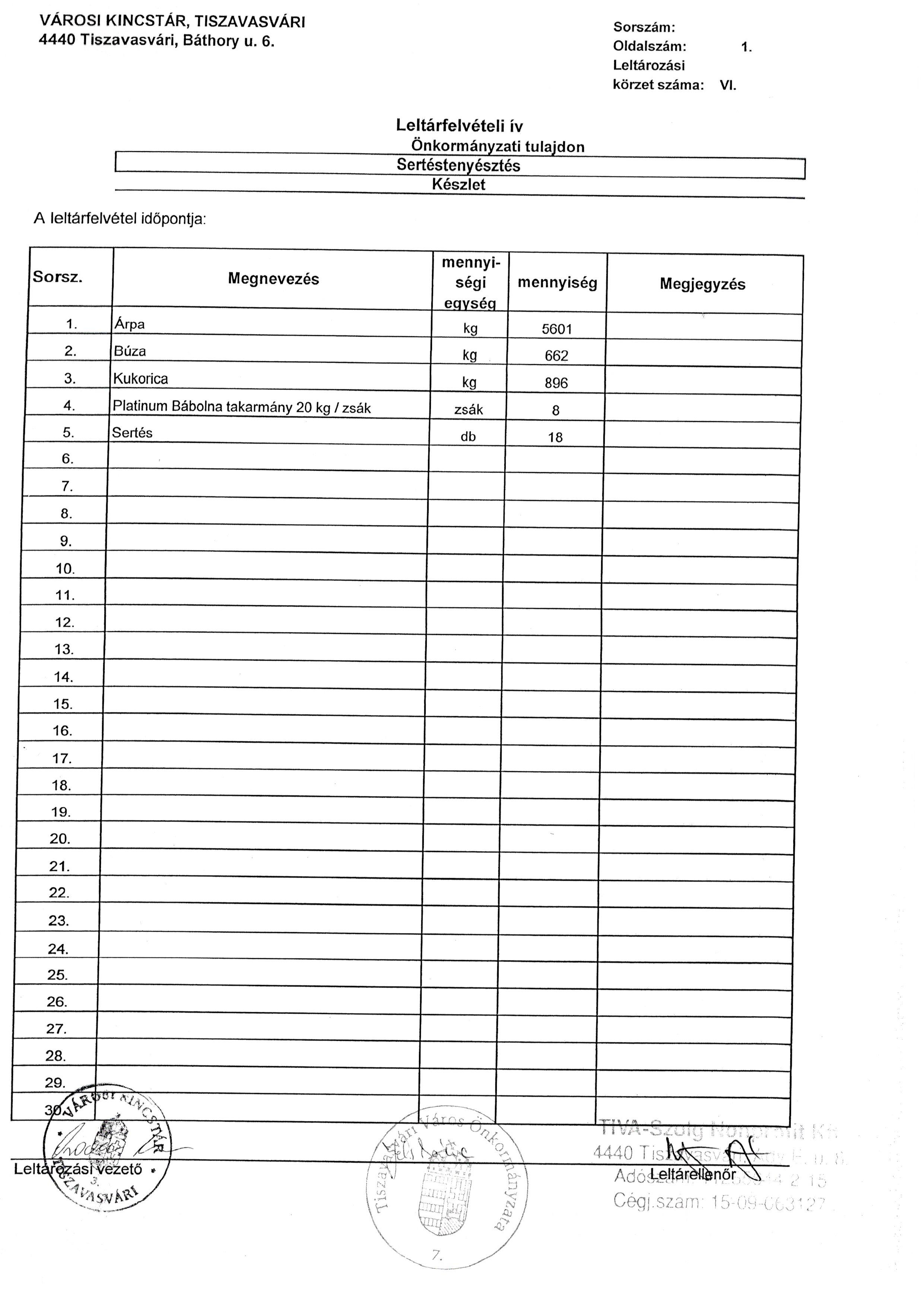 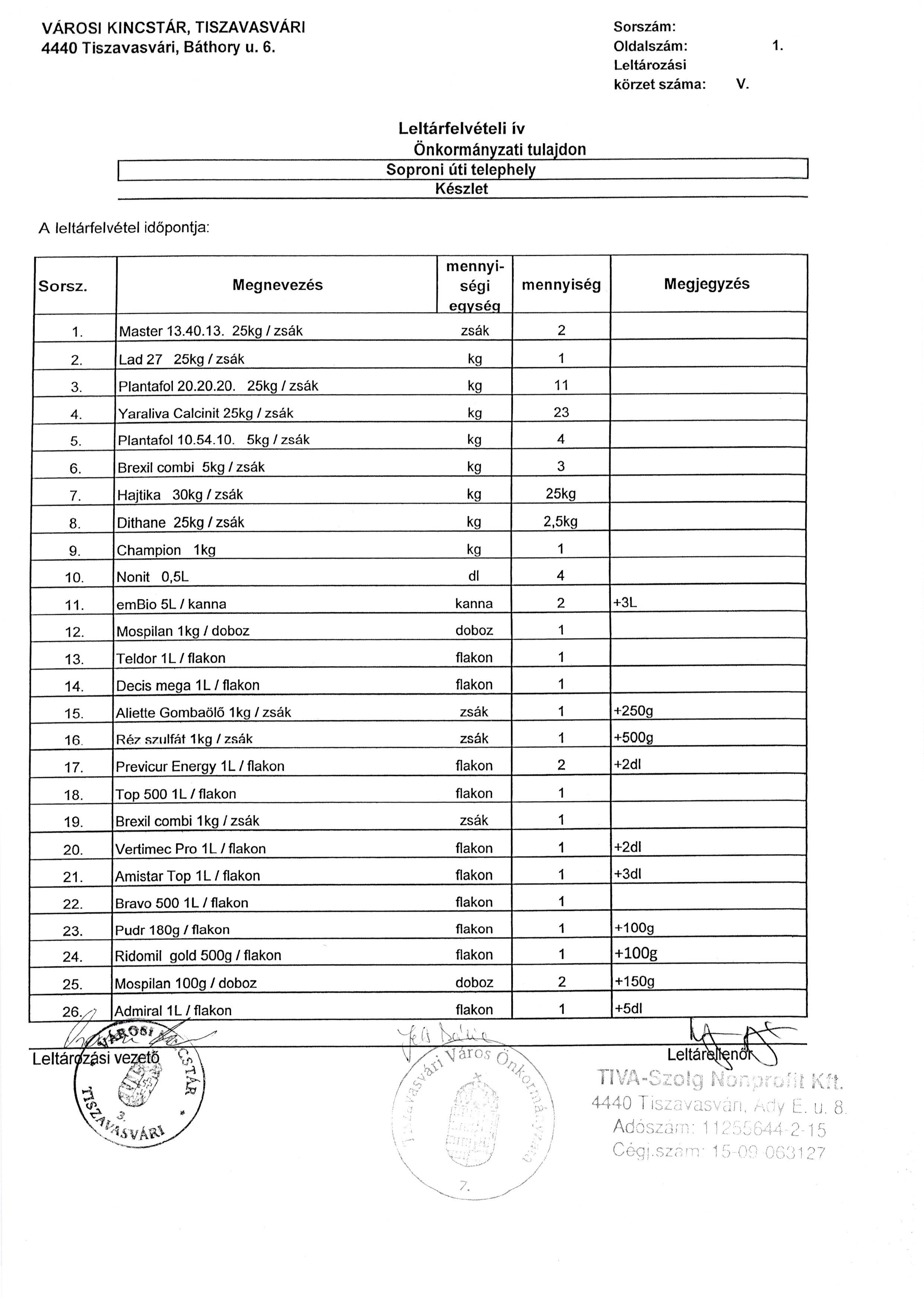 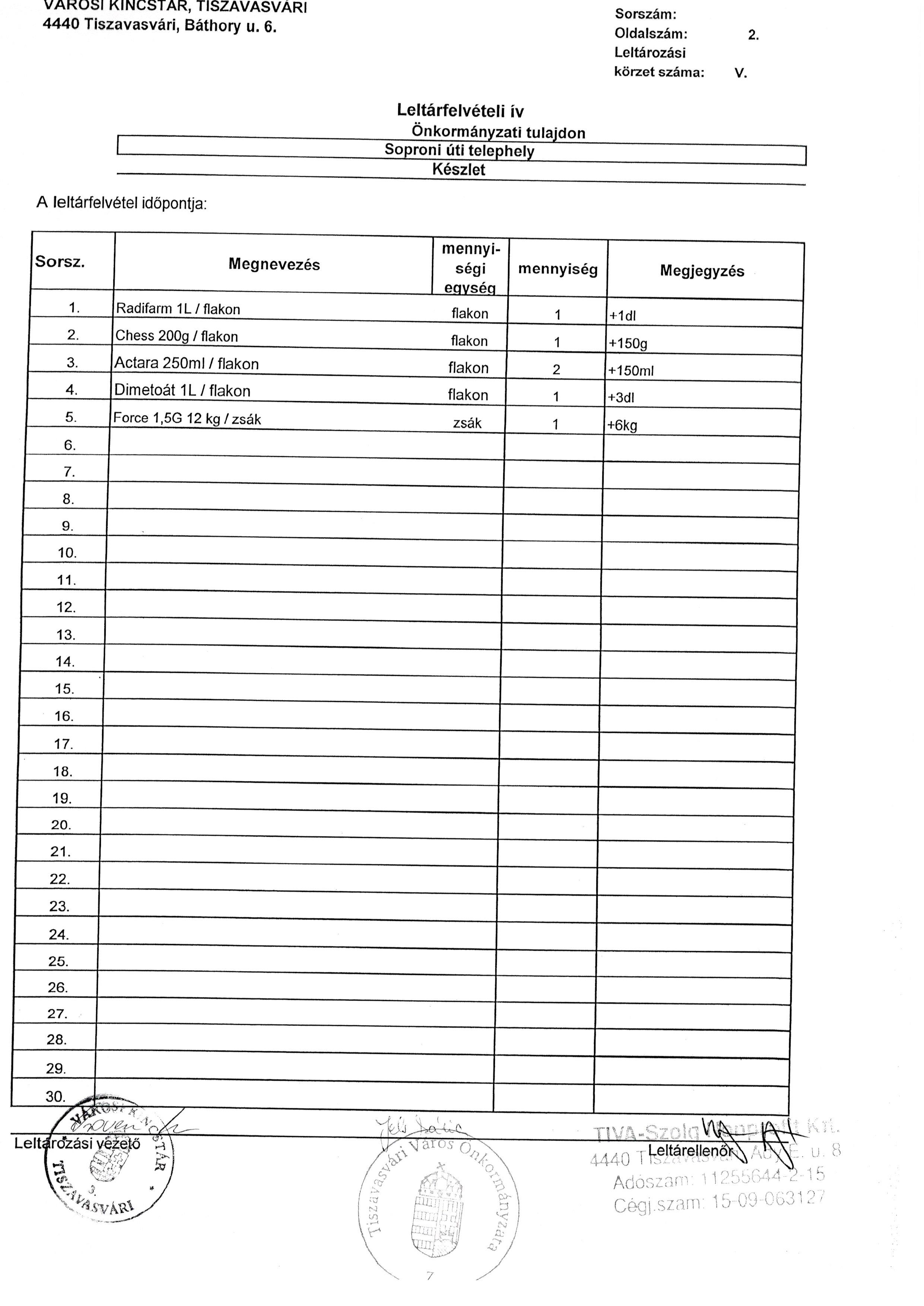 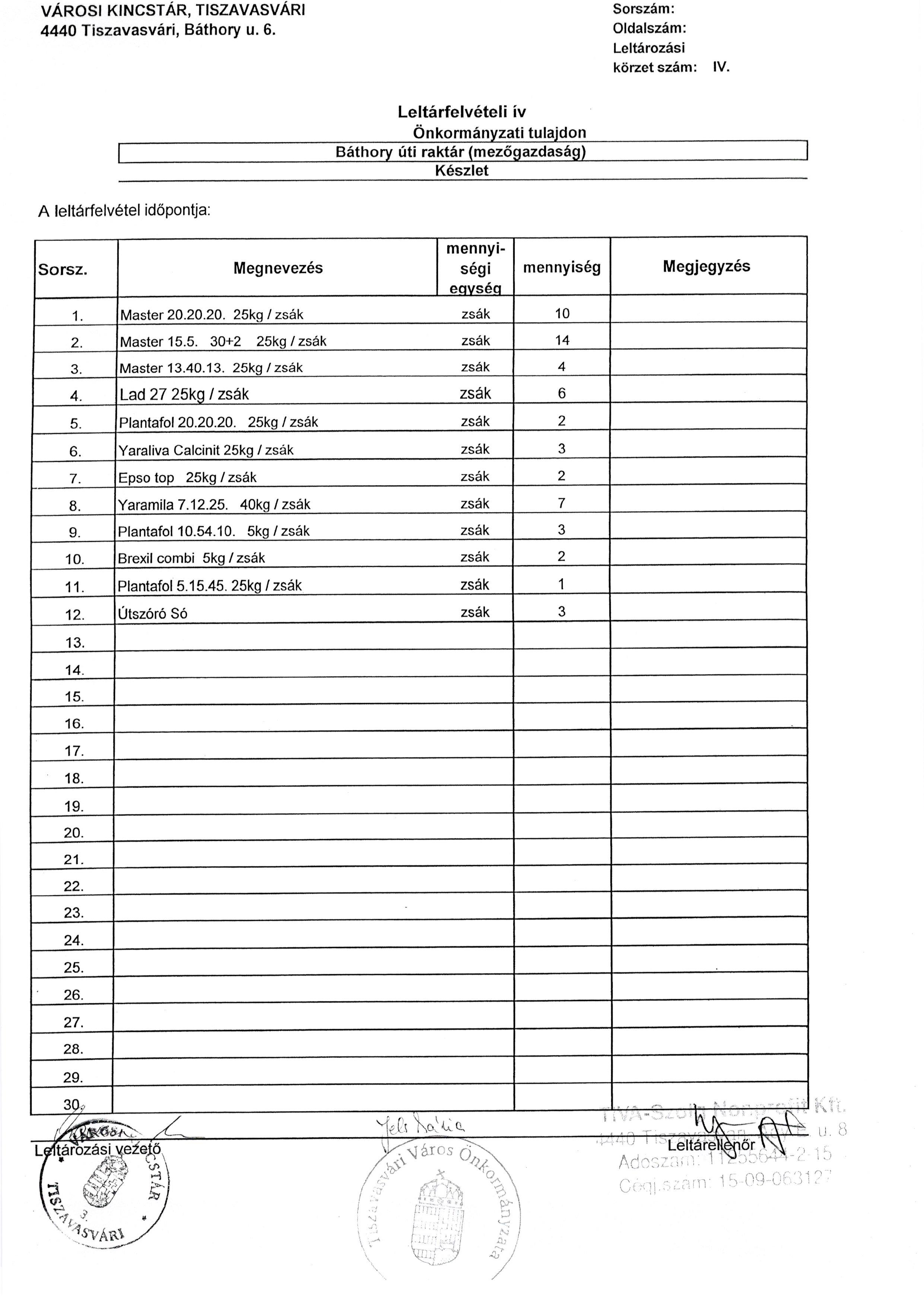 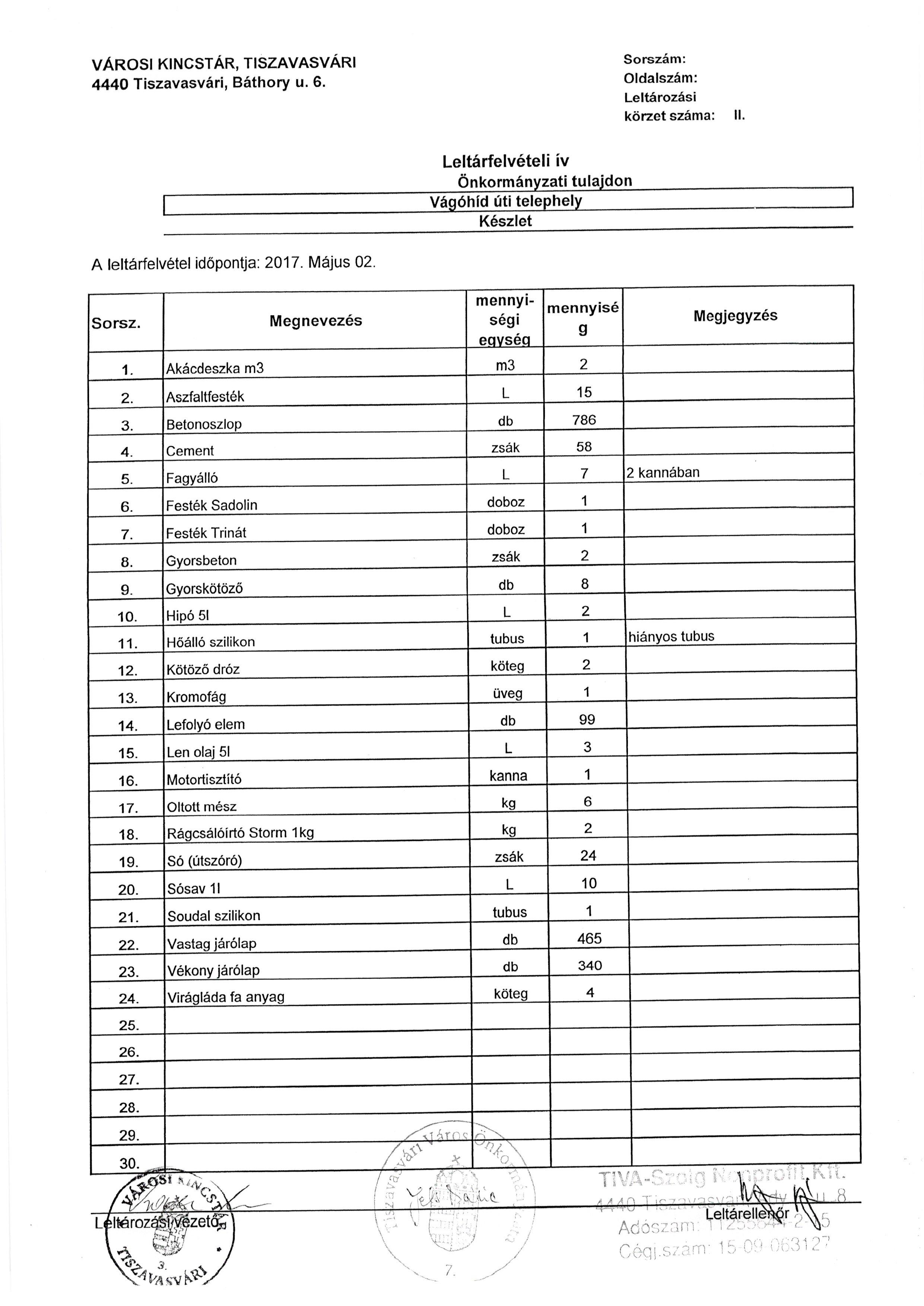 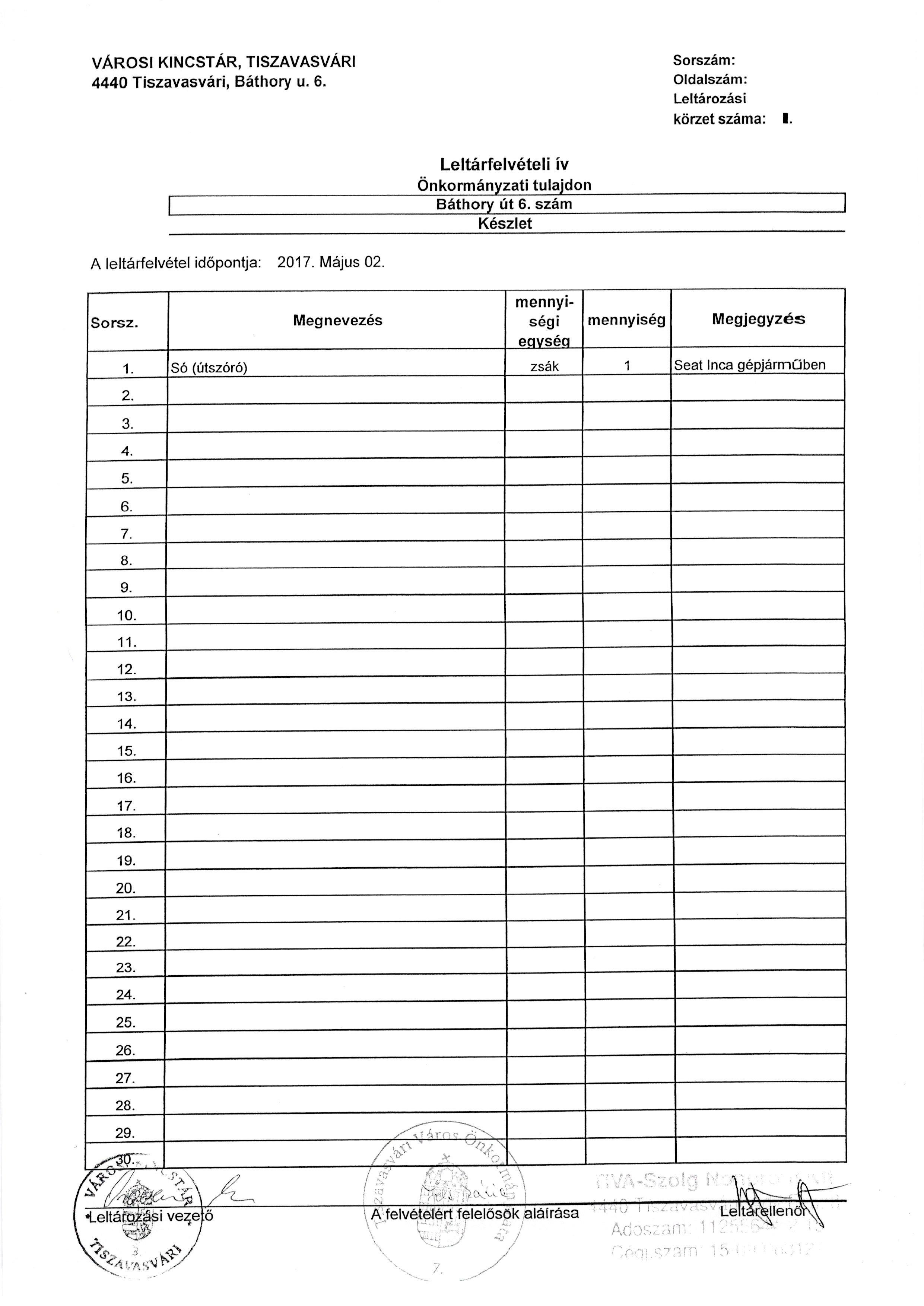 5.melléklet „A Tiva-Szolg Nonprofit Kft. közfoglalkoztatási feladatellátásához kapcsolódó iratok módosításáról” szóló 124/2017. (V.25.) Kt. számú határozathoz (Tiva-Szolg Kft. alapító okirat módosítás)ALAPÍTÓ OKIRAT MÓDOSÍTÁSA Tiszavasvári Településszolgáltatási és Vagyonkezelő Nonprofit Korlátolt Felelősségű Társaság 4440 Tiszavasvári, Ady E. u. 8. sz. gazdasági társaság tagja a társaság 1995. július 10-én kelt, 1996. március 12-én, 1996. november 1-jén, 1998. március 24-én, 1998. december 30-án, 1999. november 24-én, 2000. január 27-én, 2000. május 2-án, 2003. január 9-én, 2003. április 11-én, 2003. április 30-án, 2003. szeptember 1-jén, 2007. május 30-án, 2008. április 7-én, 2008. július 17-én, 2009. május 21-én, 2009. július 14-én, 2011. augusztus 2-án, 2011. november 29-én, 2012. május 24-én, 2012. december 12-én, 2015. június 25-én, 2015. december 17-én, 2016. december 22-én, 2017. január 26-án módosított alapító okiratát az alábbiak szerint módosítja.1./ 	Az alapító okirat VI.1. pontja az alábbiak szerint módosul:1. AlapítóA társaság legfőbb szerve a taggyűlés, melynek hatáskörét az alapító, Tiszavasvári Város önkormányzat Képviselő Testülete gyakorolja. Az alapító kizárólagos hatáskörébe tartozik különösen: - a számviteli törvény szerinti beszámoló, illetve a közhasznú szervezetek működésére vonatkozó jogszabályban meghatározott éves beszámoló, közhasznúsági melléklet jóváhagyása, - pótbefizetés elrendelése és visszatérítése - az ügyvezető megválasztása, visszahívása, díjazásának megállapítása, - felügyelő bizottság tagjainak megválasztása, visszahívása, díjazásának megállapítása, - könyvvizsgáló megválasztása, és visszahívása, díjazásának megállapítása, - olyan szerződés megkötésének jóváhagyása, melyet a társaság saját tagjával, ügyvezetőjével, vagy azok közeli hozzátartozójával, hozzátartozójával (Ptk. 8:1 § 1-2. pont) köt, - a tagok, az ügyvezetők, a felügyelő bizottsági tagok, illetve a könyvvizsgáló elleni követelések érvényesítése, - az Alapító Okirat módosítása, - döntés hitelfelvétel ügyében, - Ingatlan használatba vételből, ingatlan használatba adásból eredő kötelezettségvállalás, amennyiben a használat időtartama az egy évet meghaladja, vagy a használat ellenértéke a nettó 500.000,- Ft-ot meghaladja.- A pénzügyi lízingbe – ide értve a tartós bérletet is - vételből eredő hosszú lejáratú kötelezettségvállalás.- Döntés ingatlan megszerzése, elidegenítése, megterhelése tárgyában.- Döntés ingó - ide értve a számviteli törvény szerinti forgóeszközt is -, vagyoni értékű jog megszerzése, elidegenítése, megterhelése tárgyában, ha a szerződéses érték a 3.000.000.- Ft, azaz: Hárommillió forint értéket meghaladja, ide nem értve a folyamatos működéssel kapcsolatos napi ügyeket, valamint a társaság ügyvezetőjének hatáskörébe tartozó közmunka program keretében történő eszközbeszerzéseket, illetve kivéve a társaság által pályázati úton elnyert önerőt nem igénylő eszközbeszerzéseket.A szerződéses érték megállapítása során a könyvviteli, a vagyonértékelés szerinti és a szerződéses nettó érték közül a magasabbat kell figyelembe venni.- a társaság Szervezeti és Működési Szabályzatának jóváhagyása. Az alapítói jogokat gyakorló Tiszavasvári Város Önkormányzata Képviselő Testületi ülését szükség szerint, de legalább félévente egyszer össze kell hívni. A Képviselő Testület ülésének összehívása előtt az ügyvezető köteles 5 nappal a napirend megjelölésével, meghívó küldésével értesíteni a Képviselő Testületi tagokat Tiszavasvári Város Önkormányzata Polgármestere útján. A Képviselő Testület ülései nyilvánosak. A vezető szerv határozathozatalában nem vehet részt az a személy, aki, vagy akinek közeli hozzátartozója, hozzátartozója (Ptk. 8:1 § 1-2. pont), a határozat alapján kötelezettség, vagy felelősség alól  mentesül, vagy  bármilyen más előnyben részesül, illetve a megkötendő jogügyletben egyébként érdekelt. Nem minősül előnynek a közhasznú szervezet cél szerinti juttatásai keretében a bárki által megkötés nélkül igénybe vehető nem pénzbeli szolgáltatás, illetve a társadalmi szervezetek által tagjának a tagsági jogviszony alapján nyújtott, létesítő okiratnak megfelelő cél szerinti juttatás. A képviselő-testületi ülés jegyzőkönyvei nyilvánosak, az a Tiszavasvári, Városháza tér 4. szám alatt munkaidőben megtekinthető illetve a képviselő-testületi ülések jegyzőkönyvei megtekinthetők Tiszavasvári Város Önkormányzata honlapján: www.tiszavasvari.hu.  Az alapító döntéseit a kizárólagos hatáskörébe tartozó ügyekben minősített többséggel hozza meg. A minősített többséghez a megválasztott települési képviselők több mint a felének a szavazata szükséges. Az alapítói jogkörben tárgyalt napirendekhez a Felügyelő Bizottság Elnökét és tagjait, valamint a könyvvizsgálót a Képviselő Testület ülésére meg kell hívni, akik meghívásáról a társaság ügyvezetője gondoskodik írásbeli meghívó elküldésével a polgármester útján.Az éves beszámoló elfogadásához Tiszavasvári Város Önkormányzata Képviselő Testületének minősített többséggel meghozott döntése szükséges. A Képviselő Testület Tiszavasvári Város Önkormányzata Képviselő Testületének ülése a Tiszavasvári Város Önkormányzata székhelyére hívható össze. A meghívok elküldésére egyebekben alkalmazni kell a Ptk. taggyűlés összehívására vonatkozó szabályait. A Képviselő Testület ülése akkor határozatképes, ha a megválasztott képviselők több mint fele jelen van a képviselő testület ülésén. A határozatképességet minden határozathozatalnál vizsgálni kell. Ha egy képviselő valamely ügyben nem szavazhat, őt az adott határozat meghozatalánál a határozatképesség megállapítása során figyelmen kívül kell hagyni. A képviselő-testület ülésén a képviselők kézfeltartással szavaznak.  Aki tartózkodik, úgy kell tekinteni, mint aki az előterjesztés elfogadását nem támogatja. Jelen alapító okirat vagy jogszabály eltérő rendelkezése hiányában a képviselő-testület döntését szótöbbséggel hozza meg.A döntéshozó szerv ülését írásbeli meghívóval kell összehívni, a meghívónak tartalmaznia kell a társaság nevét, székhelyét, az ülés idejének és helyszínének megjelölését, az ülés napirendjét. A napirendet a meghívóban olyan részletességgel kell feltünteti, hogy a szavazásra jogosultak a tárgyalni kívánt témakörökben álláspontjukat kialakíthassák.A határozatképesség szempontjából a Polgármester képviselőnek minősül. Ha a képviselő testület ülése nem volt határozatképes, az emiatt megismételt képviselő testületi ülés az eredeti napirenden szereplő ügyekben a jelenlevők számától függetlenül határozatképes. A megismételt képviselő testületi ülésre a tagokat meghívóval kell meghívni. A meghívok elküldése és a megismételt taggyűlés napja között legalább 5 napnak kell lennie. A fenti rendelkezéseket nem kell alkalmazni abban az esetben, ha valamennyi képviselő és a polgármester jelen van, és a képviselő testületi ülés megtartása ellen egyik képviselő sem, illetve a polgármester sem tiltakozik.A határozatképtelenség miatt megismételt képviselő testületi ülés összehívása az eredeti képviselő testületi ülés meghívójában megjelölt feltételekkel történik, s erre való tekintettel a meghívóban már elegendő csupán a megismétlésre kerülő képviselő testületi ülés időpontját közölni azzal a képviselővel, aki az eredeti képviselő-testületi ülésre szóló meghívót átvette. A képviselő testületi ülés során a képviselőket és a polgármestert 1-1 szavazat illeti meg a döntéshozatalkor. Az ügyvezető köteles a képviselő-testület által hozott határozatokat a határozatok könyvében nyilvántartani. A képviselő-testület üléséről a polgármester köteles jegyzőkönyv készítéséről gondoskodni, és a képviselő-testület döntéseit a jegyzőkönyvben szó szerint  rögzíteni oly módon hogy megállapítható legyen a képviselő-testület döntése meghozatalának időpontja, hatálya, illetve a döntést támogatók és ellenzők számaránya és személye.2./ 	Az alapító okirat VI.2. pontja az alábbiak szerint módosul:2. A társaság ügyvezetőjeA társaság ügyvezetője Szabó András (sz.: Mátészalka, 1980. március 19, an.: Szarka Ágnes) 4440 Tiszavasvári, Somogyi Béla utca 8/B. sz. alatti lakos. A társaság taggyűlési hatáskörét gyakorló Tiszavasvári Város Önkormányzata képviselő-testülete Szabó András ügyvezetőt 2013. január 1. napjától határozatlan időtartamra megbízási jogviszony keretében foglalkoztatja heti négy órában, kötetlen munkaidővel a 281/2012. (XII.12.) Kt. számú határozatával.A vezető tisztségviselőt e minőségben megillető jogokra és az őt terhelő kötelezettségekre – a törvényben meghatározott eltérésekkel – a Ptk. megbízásra vonatkozó szabályait (társasági jogi jogviszony) kell alkalmazni.Az ügyvezető gyakorolja a Ptk.-ban és egyéb jogszabályokban, illetve a társaság belső szabályzataiban az ügyvezető részére megállapított jogokat. Az ügyvezető dönt minden olyan ügyben, amely nem tartozik az Alapító kizárólagos döntési hatáskörébe.Az ügyvezető hatáskörébe tartozik különösen: - A társaság alkalmazottai felett a munkáltatói jogokat az ügyvezető gyakorolja. Ezen belül a közfoglalkoztatási jogviszonyban állók felett a munkáltatói jogokat, az ügyvezető az alábbiak szerint gyakorolja:Az ügyvezető a munkaviszony létesítés és megszüntetés, kártérítési munkáltatói jogkörön kívüli munkáltatói jogkörök gyakorlását – egyéb munkáltatói jogkör – átruházhatja.- A Tiszavasvári Város Önkormányzata által elfogadott közmunka programok keretében központilag támogatott, önerőt igénylő és önerő nélküli ingó – ide értve a forgóeszközt is –, beszerzése összeghatárra tekintet nélkül. - A társaság által pályázati úton elnyert, önerőt nem igénylő ingó - ide értve a forgóeszközt     is - beszerzése összeghatárra tekintet nélkül.- Az év közben jelentkező közmunkaerő igény benyújtása, Tiszavasvári Város Önkormányzat, mint a közfoglalkoztatási feladatot feladat-ellátási szerződés keretében átadó utólagos tájékoztatásával. Közfoglalkoztatásra épülő mintaprogramok keretében az éves közmunkaprogram hosszabbításának lehetősége esetén a szükséges intézkedések, jognyilatkozatok megtétele. Tiszavasvári Város Önkormányzat által elfogadott közmunkaprogramok tekintetében szükséges intézkedések, jognyilatkozatok megtétele, hatósági szerződés megkötése.- a társaság képviselete, - az éves terv előkészítése, - a mérleg és vagyonkimutatás elkészítése, - szervezeti struktúra kialakítására javaslattétel, - az üzletpolitika kialakítása, - a társaság üzleti könyveinek és nyilvántartásának a jogszabályokban és egyéb rendelkezésekben meghatározott módon történő vezetése Az ügyvezető köteles: - a helyi közfoglalkoztatási kötelezettség keretében biztosítandó valamennyi közmunkaprogramot, közfoglalkoztatásra épülő mintaprogramot előkészíteni, egyeztetni, elkészíteni, az azzal kapcsolatos valamennyi szükséges intézkedést megtenni, a hatósági szerződést megkötni.- éves beszámolót készíteni és annak jóváhagyásával egyidejűleg közhasznúsági mellékletet készíteni, - Határozatok Könyvét vezetni. Ez a nyilvántartás tartalmazza az alapító Képviselő Testület döntéseinek (határozatainak) tartalmát, időpontját, hatályát és a döntést támogatók és ellenzők számarányát, személyét. Az ügyvezető köteles a határozatokat az érintettekkel írásban, a határozatok meghozatalát követő 3 napon belül közölni. A Határozatok Könyve a társaság székhelyén munkaidőben, valamint a társaság honlapján bármikor megtekinthető. Tiszavasvári Város Önkormányzata Képviselő-testülete 124/2017. (V.25.) Kt. sz. határozatával (amely a 4/2017. (V25.) számú alapítói határozatnak minősül) 2017. május 25-én módosította a TIVA-Szolg Nonprofit Kft. alapító okiratát.Tiszavasvári, 2017. május 25.   ----------------------------------------------------------Tiszavasvári Város ÖnkormányzataDr. Fülöp Erik polgármesterEllenjegyzem:Nyíregyháza, 2017. május 25.   --------------------------------------Dr. Vaskó Lászlóügyvéd6.melléklet „A Tiva-Szolg Nonprofit Kft. közfoglalkoztatási feladatellátásához kapcsolódó iratok módosításáról” szóló 124/2017. (V.25.) Kt. számú határozathoz (szóbeli használati írásbeli megszüntetése módosítás)MEGSZÜNTETŐ OKIRATOT (Szóbeli megállapodás alapján a Városi kincstár Tiszavasvári használatában lévő ingó, ingatlan használati jog megszüntetéséről)MÓDOSÍTÓ OKIRATamely létrejött egyrészrőlTiszavasvári Város Önkormányzataszékhelye:   				4440 Tiszavasvári, Városháza tér 4.képviseli:   				dr. Fülöp Erik polgármesteradóigazgatási azonosító száma:   	15732468-2-15bankszámlaszáma:   			11744144-15404761cégjegyzékszáma:			732462másrészről a Városi Kincstár Tiszavasvári (székhelye: 4440 Tiszavasvári, Báthori u. 6. szám, képviseli: Krasznainé dr. Csikós Magdolna igazgató) között az alulírott napon és helyen az alábbi feltételekkel, Tiszavasvári Város Önkormányzata Képviselő-testületének „A Tiva-Szolg Nonprofit Kft. közfoglalkoztatási feladatellátásához kapcsolódó iratok módosításáról” szóló  ……/2017. (V.25.) Kt. számú határozata alapján:Szerződő felek megállapítják, hogy Tiszavasvári Város Önkormányzat Képviselő-testülete „A közfoglalkoztatási feladatok jövőbeni ellátásáról” szóló 70/2017. (III.30.) Kt. számú határozatával arról döntött, hogy a közfoglalkoztatással összefüggő feladatok 2017. május 1. napával teljes egészében átadásra kerülnek a Tiva-Szolg. Nonprofit Kft. 100 %-ban önkormányzati tulajdonú gazdasági társasága részére, így változás következett be a közfoglalkoztató személyében. A 70/2017. (III.30.) Kt. számú határozat 6. mellékletében foglalt tartalommal Tiszavasvári Város Önkormányzata, a tulajdonában álló, szóbeli megállapodás alapján a Városi Kincstár Tiszavasvári által használt, közfoglalkoztatással összefüggő feladatellátást szolgáló ingatlan és ingó vagyontárgyak vonatkozásában a szóbeli megállapodást 2017. május 1. napjával írásban megszűntette és a vagyontárgyakat a Tiva-Szolg Nonprofit Kft. használatába adta.II. Szerződő felek tekintettel jelen szerződés I.) pontjában foglaltakra, megállapodnak abban, hogy a Tiszavasvári Város Önkormányzata, valamint a Városi Kincstár Tiszavasvári (székhelye: 4440 Tiszavasvári, Báthori u. 6. szám, képviseli: Krasznainé dr. Csikós Magdolna igazgató) között 2017. április 11. napján kelt, 2017. május 1. napjától hatályos  - „A közfoglalkoztatási feladatok jövőbeni ellátásáról” szóló 70/2017. (III.30) Kt. számú határozata (egyben a 3/2017.(III.30.) számú alapítói határozatnak minősül) 5. mellékleteként elfogadott - Tiszavasvári Város Önkormányzata tulajdonában álló, szóbeli megállapodás alapján a Városi Kincstár Tiszavasvári által használt, közfoglalkoztatással összefüggő feladatellátást szolgáló ingatlan és ingó vagyontárgyak vonatkozásában a használat jogát 2017. április 30. napjával írásban megszüntető – megszüntető okirat 5. melléklete helyébe jelen szerződés 1. melléklete lép.III. Felek rögzítik, hogy a feladat-ellátási szerződés jelen módosítással nem érintett részei változatlan tartalommal továbbra is érvényben és hatályban maradnak.IV. Jelen feladat-ellátási szerződés módosítását Tiszavasvári Város Önkormányzata Képviselő-testülete „A Tiva-Szolg Nonprofit Kft. közfoglalkoztatási feladatellátásához kapcsolódó iratok módosításáról” 124/2017. (V.25.) Kt. sz. határozattal jóváhagyta és feljogosította Tiszavasvári Város Önkormányzata Polgármesterét jelen szerződés aláírására.V.1 Szerződő felek jelen szerződést, mint akaratukkal mindenben megegyezőt jóváhagyólag aláírják. V.2. Jelen szerződés a felek általi aláírással lép hatályba.Tiszavasvári, 2017. ………………………..        	………………………		         	………………………….	             Tiszavasvári Város Önkormányzat                             Városi kincstár Tiszavasvári	képviseli: Dr. Fülöp Erik	              képviseli: Krasznainé dr. Csikós Magdolna		polgármester		    		               igazgató	         Használatba adó		                                 Használatba vevő  1.melléklet a A Tiva-Szolg Nonprofit Kft. közfoglalkoztatási feladatellátásához kapcsolódó iratok módosításáról” szóló 124/2017. (V.25.) Kt. számú határozat 6. mellékletét képező megszüntető okirat – szóbeli megállapodás alapján a Városi Kincstár használatában lévő ingó, ingatlan használati jog megszüntetéséhez - - módosító okirathoz (önkormányzati nagyértékű ingó szóbeli megállapodás írásbeli megszüntetése)							írásbeli megszüntetése - módosítás4. Suzuki Swift (frsz: IBA572)
5. IVECO Daily (frsz: NIN694)
6. Class Ranger munkagépVárosi Kincstár TiszavasváriVárosi Kincstár TiszavasváriVárosi Kincstár TiszavasváriVárosi Kincstár TiszavasváriVárosi Kincstár TiszavasváriVárosi Kincstár TiszavasváriVárosi Kincstár TiszavasváriVárosi Kincstár TiszavasváriVárosi Kincstár TiszavasváriVárosi Kincstár TiszavasváriVárosi Kincstár TiszavasváriKözmunkával kapcsolatos eszközök listájaKözmunkával kapcsolatos eszközök listájaKözmunkával kapcsolatos eszközök listájaKözmunkával kapcsolatos eszközök listájaKözmunkával kapcsolatos eszközök listájaKözmunkával kapcsolatos eszközök listájaKözmunkával kapcsolatos eszközök listájaKözmunkával kapcsolatos eszközök listájaKözmunkával kapcsolatos eszközök listájaKözmunkával kapcsolatos eszközök listájaKözmunkával kapcsolatos eszközök listájaForrás: ekata programSorszámLeltári sz.MegnevezésAzonosítóAktiválás dát.FőkönyvÉcs %Bruttó (Ft)Nettó (Ft)Écs (Ft)Megjegyzés545Szerszámos kulcsos szekrény + asztalE/5452015.10.011311240,0 Ft0 Ft0 Ft546Husquarva kistraktor LT151 + utánfutó 401/M 100 kgE/5462015.10.011311240,0 Ft0 Ft0 Ft578578/VK/2015METABO BHE-2444 fúrókalapács + tokmányE/5782015.11.171311240,41 7280 Ft41 728740740/VK/2016METABO SBE1100 Plus ütvefóróE/7402016.09.131311240,44 0160 Ft44 016741741/VK/2016Dobos hosszabbító 40 mE/7412016.09.131311240,0 Ft0 Ft0 Ft742742/VK/2016Lengőhosszabbító 10 mE/7422016.09.131311240,0 Ft0 Ft0 Ft751751/VK/2016Bosch GWS 850C sarokcsiszolóE/7512016.09.141311240,0 Ft0 Ft0 Ft752752/VK/2016Bosch GWS 20-230 JH sarokköszörűE/7522016.09.141311240,59 0000 Ft59 000778778/VK/2016BOSCH GSR 1800 LI akkus fúró-csavarozóE/7782016.11.071311240,43 3000 Ft43 300315315/VK/2014Biloxxi polc E/3152014.05.281311240,79 9600 Ft79 960101 549 Ft / 4 db egyösszegben leírva; közmunka raktárba314314/VK/2014MűhelyberendezésE/3142014.05.281311240,35 4290 Ft35 42944995 Ft/db egyösszegben leírva319319/VK/2014Szárzúzó/MulcsozóE/3192014.05.3013112214,5725 000452 540272 460228228/VK/2013Sövényvágó STIHL H581 R Ksz:2 Lsz:60E/2282008.06.16131912214,5138 9000 Ft138 90013112/01042230230/VK/2013John Deere 3720 tartozékokE/2302008.08.27131912214,51 960 8000 Ft1 960 80013112/01056231231/VK/2013UMK 435E1 Honda fűkasza Lsz:116E/2312009.04.01131912214,5142 8000 Ft142 80013112/01088232232/VK/2013UMK 435E1 Honda fűkasza Lsz:117E/2322009.04.01131912214,5142 8000 Ft142 80013112/01089233233/VK/2013HRS 536 Honda fűnyíró Lsz:118E/2332009.04.01131912214,5139 2000 Ft139 20013112/01090234234/VK/2013HRS 536 Honda fűnyíró Lsz:119E/2342009.04.01131912214,5139 2000 Ft139 20013112/01091235235/VK/2013ORIT 4300 MFK kőroppantó Lsz:122E/2352009.05.29131912214,5106 8000 Ft106 80013112/01092; közcélú236236/VK/2013Helio 7 állvány Lsz:129E/2362009.07.09131912214,5162 9000 Ft162 90013112/01094238238/VK/2013Betonkeverő gép Lsz:131E/2382009.09.10131912214,5160 0000 Ft160 00013112/01097246246/VK/2013Bozótvágó BC 420T  Lsz:163E/2462011.06.1513112214,5136 50026 691109 80913112/01129247247/VK/2013Bozótvágó BC 420T  Lsz:164E/2472011.06.1513112214,5136 50026 691109 80913112/01130253253/VK/2013Szivattyú V2P 112 M-4E/2532012.10.3013112214,5313 690123 922189 76813112/01151; fólia264264/VK/2013Bozótvágó Husqvarna 543RS  Lsz:E/2642013.04.2613112214,5144 90067 47777 42313112/01162265265/VK/2013Bozótvágó Husqvarna 543RS  Lsz:E/2652013.04.2613112214,5144 90067 47777 42313112/01163284284/VK/2013Fűnyírótraktor M185-117T McCullochE/2842013.12.1113112214,51 200 000667 988532 01213112/01175333327/VK/2014Szakértői javaslat készítéseE/3332014.09.121121233,320 00076 686243 314Tiszavasvári közterületeinek, parkjainak felmérése és tervezése, szakmai véleményezés, tervszerű javaslat vállalkozói szerződés alapjánKINCSTÁRI JÁRMŰVEKKINCSTÁRI JÁRMŰVEK275275/VK/2013Seat Inca 1,4 Cargo tgk. Ksz:1E/2752007.10.02131916220,120 0000 Ft120 00013211/00001276276/VK/2013Toyota Dyna 150 tgk. Ksz:2E/2762007.12.31131916220,4 997 9200 Ft4 997 92013211/00002278278/VK/2013MTZ 80 Ksz:4E/2782008.03.11131916220,640 0000 Ft640 00013211/00004279279/VK/2013Pótkocsi PSZE-F 12-5B típ. Ksz:5E/2792008.03.1113116320,0 Ft0 Ft0 Ft13211/00005281281/VK/2013PERKINS 3 CX rakodógép YAV-579 JCBE/2812010.03.3113116320,0 Ft0 Ft0 Ft13211/00022401343/VK/2014Peugeot Partner 1,4 HuskyE/4012014.12.0113116220,695 925405 735290 190Évjárat: 2003.12. hó; Bruttó érték: 955000 Ft - regisztrációs adó: 71175=883825 Ft.Sorsz.Megnevezésmenny. (db)típus, gyári számMegjegyzésKarton-szám1.Aggregátor Asist 1UP4-0811-001122.Betonkeverő13.Hegesztő trafó Eltra 10014.Hegesztő trafó Herta 10115.Jégtörő546.Fűnyírótraktor MTD (selejt)17.Fűnyírótraktor Rasen BTR 110118.Ágaprító MTD CS465819.Oszlop (vas)110.VÁROSI KINCSTÁR, TISZAVASVÁRI                                                                           1.old.4440 Tiszavasvári, Báthory u. 6.                                                        használati jog alapításáról szóló                                                                                                              szerződés módosításáhozTÁRGYI ESZKÖZ LELTÁRFELVÉTELI ÍVsorszám:1.gazdálkodó szervezetgazdálkodó szervezetgépek, berendezések felvételéreoldalszám:leltározási körzet száma:szervezeti egységszervezeti egységA leltár fordulónapja: 2016. december 31.leltározási csoport száma:A leltárfelvétel időpontja: 2016. november 30.A leltárfelvétel időpontja: 2016. november 30.SorszámA leltározott tárgyi eszközA leltározott tárgyi eszközA leltározott tárgyi eszközMegjegyzésSorszámNyilvántartási számaMegnevezése, leírásaGyártási számaMegjegyzés12345Kistérségi eszközökKistérségi eszközökKistérségi eszközökKistérségi eszközökKistérségi eszközök1.8.FOTON EUROPARD FT254 traktor2.488Aszfaltvágó LTC RZ-1112009/363-GCAFT22861593.490CO hegesztő MM253+pisztoly, reduktor, palack töltve10/01.0034.506, 509Husqvarna H445 láncfűrész20090301825, 200903016965.487Lapvibrátor NTC VD401/16407/20096.491HOLZMANN HBS610 szalagfűrészNO.09 GH0098-167.489Kombi gyalugép Bernardo FS31008044U00708.513-516Motoros fűkasza HUSQVARNA 153R2010005343 B01655, 2010005464 B01614, 2010005455 B01565, 2010005460 B016109.Husqvarna 440 láncfűrész93000645VÁROSI KINCSTÁR, TISZAVASVÁRI                                                                                             2.old.4440 Tiszavasvári, Báthory u. 6.Sorsz.Megnevezésmenny. (db)típus, gyári számMegjegyzésKarton-szám1.Kalapácsos terménydaráló12.Krumpli ásó adapter13.Talajmaró / kultivátor14.Kazán15.Vándor fólia váz400m240m hosszú6.Szivattyú (házi vízmű)17.Hűtőkamra18.Benzinmotoros permetező 3WZ-6s12016/01749.7 Csillagkerekes rendsodró110.Class Merkant kiskocka bálázó111.Puffertartály 2000l-es, szigetelt1ZZ 2000 HO 072 100012.500 m2-es fóliasátor1felújítás alatt13.Bakháthúzó114.Burgonyaültető 2 soros115.Motoros háti permetező1elektromosGarden Master16.Grundfos tartályos szivattyú1UPS32-120F17.Kazánház keringető szivattyú1DAB EVOJTA 40-70/180DAB EVOJTA 40-70/18018.Víz és szennyvízszivattyú (búvár)1PS7500SMetabo19.Rotációs kapa 675EX1140217588766420.PPUHWoprol1P166 NRFABR9938Permetező21.Palantázó AKPIL122.Sorközművelő kapa PPHU ROLEX123.Locsoló tömlő PICCOLO FORRAS 501154824.Krumpliásó adapter1PD50 20131223725.Regiszter cső (fűtőcső)17426.Puffertartály127.Fa oszlop300leásva28.Honda szivattyú WB20XT1200779029.Honda szivattyú WB20XT1200765430.Honda szivattyú WB20XT11675579SelejtVÁROSI KINCSTÁR, TISZAVASVÁRIVÁROSI KINCSTÁR, TISZAVASVÁRI4440 Tiszavasvári, Báthory u. 6.4440 Tiszavasvári, Báthory u. 6.3. oldÖnkormányzati tulajdonNagy értékű eszközökSorsz.Megnevezésmenny. (db)típus, gyári számMegjegyzésKarton-szám1.Zöldségaprító gép TA25K1250602132.Kútfúrás + Grundfos tartályos szivattyú1Z11397753.Teherhordó kerékpár113090015Neuzer, NEX3 26",4.Hidraulikus brikettálógép121/2015ECO E705.Betonkeverő Omaer1MATR1002113P6.Fűnyíró önjáró MTD1AB222T31042TV0077.Fűnyíró önjáró MTD1AB222T31068TV0088.Hótoló lapát1Deleks LNS-A 1909.Körfűrész Metabo KGS216M119260000Gérvágó10.Lapvibrátor Jeonil JPC-90WT1GCAAH-4120303 E1001014111.Lengőkasza Oleo-Mac 7531TV02212.Lengőkasza Oleo-Mac 7551TV01913.Lengőkasza Oleo-Mac Master 7531TV02314.Lengőkasza Oleo-Mac Master 7551TV02115.Lengőkasza Oleo-Mac Master 7551TV01616.Lengőkasza Oleo-Mac Master 7551TV01817.Lengőkasza Oleo-Mac Master 7551TV02018.Fűnyíró traktor McCulloch M185-117T1012813A00117419.Motoros permetező Oleo-Mac MB8001533407655720.Rázóasztal121.Sövényvágó Husqvarna 122HD60122.Sövényvágó Husqvarna 122HD60123.Sövényvágó Husqvarna 122HD60124.Toló kanál Class Ranger125.Lengőkasza Oleo-Mac Sparta 440T1609142090698TV00226.Caravaggi BIO 230T ágaprító 1gysz:8178027.ZEPPELIN ESRETH 225Z árokásó adapter + 900 mm széles kanállal 1+128.Galyvilla Class Ranger munkagéphez129. Magasító Iveco teherautóhoz130.Szárzúzó (Traktorhoz AGF-140) 1db + 1 gardántengely1201312201VÁROSI KINCSTÁR, TISZAVASVÁRIVÁROSI KINCSTÁR, TISZAVASVÁRI4440 Tiszavasvári, Báthory u. 6.4440 Tiszavasvári, Báthory u. 6.4. oldÖnkormányzati tulajdonNagy értékű eszközökSorsz.Megnevezésmenny. (db)típus, gyári számMegjegyzésKarton-szám1.Bálavilla Class Ranger12.Raklaprakodó villa Class Ranger23.Grundfos nagyteljesítményű szivattyú DWK.0.10.80.37.5.OD.L No:96922729P1144300012DW.65.27.A3  MR62-62 960902091 db a Vízműnél!!!Városi Kincstár Tiszavasvári képviseli: Krasznainé dr. Csikós MagdolnaigazgatóTiszavasvári város Önkormányzataképviseli: Dr. Fülöp ErikpolgármesterVÁROSI KINCSTÁR, TISZAVASVÁRIVÁROSI KINCSTÁR, TISZAVASVÁRI4440 Tiszavasvári, Báthory u. 6.4440 Tiszavasvári, Báthory u. 6.1. számú mellékletingó vagyon ingyenes átruházáshozVárosi Kincstár TulajdonVárosi Kincstár TulajdonVárosi Kincstár TulajdonVárosi Kincstár TulajdonVárosi Kincstár TulajdonNagy értékű eszközökNagy értékű eszközökNagy értékű eszközökNagy értékű eszközökNagy értékű eszközökSorsz.Megnevezésmenny. (db)típus, gyári számMegjegyzésKarton-szám1.Aggregátor Asist 1UP4-0811-001122.Betonkeverő13.Hegesztő trafó Eltra 10014.Hegesztő trafó Herta 10115.Jégtörő546.Fűnyírótraktor MTD (selejt)17.Fűnyírótraktor Rasen BTR 110118.Ágaprító MTD CS465819.Oszlop (vas)1Tiva-Szolg Nonprofit Kft. képviseli: Szabó András ügyvezetőTiszavasvári város Önkormányzataképviseli: Dr. Fülöp ErikpolgármesterVÁROSI KINCSTÁR, TISZAVASVÁRI                                                             1.old.4440 Tiszavasvári, Báthory u. 6.                                  önkormányzati tulajdonú ingó, ingatlan szóbeli használat TÁRGYI ESZKÖZ LELTÁRFELVÉTELI ÍVsorszám:1.gazdálkodó szervezetgazdálkodó szervezetgépek, berendezések felvételéreoldalszám:leltározási körzet száma:szervezeti egységszervezeti egységA leltár fordulónapja: 2016. december 31.leltározási csoport száma:A leltárfelvétel időpontja: 2016. november 30.A leltárfelvétel időpontja: 2016. november 30.SorszámA leltározott tárgyi eszközA leltározott tárgyi eszközA leltározott tárgyi eszközMegjegyzésSorszámNyilvántartási számaMegnevezése, leírásaGyártási számaMegjegyzés12345Kistérségi eszközökKistérségi eszközökKistérségi eszközökKistérségi eszközökKistérségi eszközök1.8.FOTON EUROPARD FT254 traktor2.488Aszfaltvágó LTC RZ-1112009/363-GCAFT22861593.490CO hegesztő MM253+pisztoly, reduktor, palack töltve10/01.0034.506, 509Husqvarna H445 láncfűrész20090301825, 200903016965.487Lapvibrátor NTC VD401/16407/20096.491HOLZMANN HBS610 szalagfűrészNO.09 GH0098-167.489Kombi gyalugép Bernardo FS31008044U00708.513-516Motoros fűkasza HUSQVARNA 153R2010005343 B01655, 2010005464 B01614, 2010005455 B01565, 2010005460 B016109.Husqvarna 440 láncfűrész93000645VÁROSI KINCSTÁR, TISZAVASVÁRI                                                                                             2.old.							   írásbeli megszüntetése - módosításSorsz.Megnevezésmenny. (db)típus, gyári számMegjegyzésKarton-szám1.Kalapácsos terménydaráló12.Krumpli ásó adapter13.Talajmaró / kultivátor14.Kazán15.Vándor fólia váz400m240m hosszú6.Szivattyú (házi vízmű)17.Hűtőkamra18.Benzinmotoros permetező 3WZ-6s12016/01749.7 Csillagkerekes rendsodró110.Class Merkant kiskocka bálázó111.Puffertartály 2000l-es, szigetelt1ZZ 2000 HO 072 100012.500 m2-es fóliasátor1felújítás alatt13.Bakháthúzó114.Burgonyaültető 2 soros115.Motoros háti permetező1elektromosGarden Master16.Grundfos tartályos szivattyú1UPS32-120F17.Kazánház keringető szivattyú1DAB EVOJTA 40-70/180DAB EVOJTA 40-70/18018.Víz és szennyvízszivattyú (búvár)1PS7500SMetabo19.Rotációs kapa 675EX1140217588766420.PPUHWoprol1P166 NRFABR9938Permetező21.Palantázó AKPIL122.Sorközművelő kapa PPHU ROLEX123.Locsoló tömlő PICCOLO FORRAS 501154824.Krumpliásó adapter1PD50 20131223725.Regiszter cső (fűtőcső)17426.Puffertartály127.Fa oszlop300leásva28.Honda szivattyú WB20XT1200779029.Honda szivattyú WB20XT1200765430.Honda szivattyú WB20XT11675579SelejtVÁROSI KINCSTÁR, TISZAVASVÁRIVÁROSI KINCSTÁR, TISZAVASVÁRI							írásbeli megszüntetése - módosítás							írásbeli megszüntetése - módosítás3. oldÖnkormányzati tulajdonNagy értékű eszközökSorsz.Megnevezésmenny. (db)típus, gyári számMegjegyzésKarton-szám1.Zöldségaprító gép TA25K1250602132.Kútfúrás + Grundfos tartályos szivattyú1Z11397753.Teherhordó kerékpár113090015Neuzer, NEX3 26",4.Hidraulikus brikettálógép121/2015ECO E705.Betonkeverő Omaer1MATR1002113P6.Fűnyíró önjáró MTD1AB222T31042TV0077.Fűnyíró önjáró MTD1AB222T31068TV0088.Hótoló lapát1Deleks LNS-A 1909.Körfűrész Metabo KGS216M119260000Gérvágó10.Lapvibrátor Jeonil JPC-90WT1GCAAH-4120303 E1001014111.Lengőkasza Oleo-Mac 7531TV02212.Lengőkasza Oleo-Mac 7551TV01913.Lengőkasza Oleo-Mac Master 7531TV02314.Lengőkasza Oleo-Mac Master 7551TV02115.Lengőkasza Oleo-Mac Master 7551TV01616.Lengőkasza Oleo-Mac Master 7551TV01817.Lengőkasza Oleo-Mac Master 7551TV02018.Fűnyíró traktor McCulloch M185-117T1012813A00117419.Motoros permetező Oleo-Mac MB8001533407655720.Rázóasztal121.Sövényvágó Husqvarna 122HD60122.Sövényvágó Husqvarna 122HD60123.Sövényvágó Husqvarna 122HD60124.Toló kanál Class Ranger125.Lengőkasza Oleo-Mac Sparta 440T1609142090698TV00226.Caravaggi BIO 230T ágaprító 1gysz:8178027.ZEPPELIN ESRETH 225Z árokásó adapter + 900 mm széles kanállal 1+128.Galyvilla Class Ranger munkagéphez129. Magasító Iveco teherautóhoz130.Szárzúzó (Traktorhoz AGF-140) 1db + 1 gardántengely1201312201VÁROSI KINCSTÁR, TISZAVASVÁRIVÁROSI KINCSTÁR, TISZAVASVÁRI							írásbeli megszüntetése - módosítás							írásbeli megszüntetése - módosítás4. oldÖnkormányzati tulajdonNagy értékű eszközökSorsz.Megnevezésmenny. (db)típus, gyári számMegjegyzésKarton-szám1.Bálavilla Class Ranger12.Raklaprakodó villa Class Ranger23.Grundfos nagyteljesítményű szivattyú DWK.0.10.80.37.5.OD.L No:96922729P1144300012DW.65.27.A3  MR62-62 960902091 db a Vízműnél!!!